Государственное образовательное учреждение дополнительного профессионального образования «Институт повышения квалификации работников образования Республики Ингушетия»МЕТОДИЧЕСКИЕ РЕКОМЕНДАЦИИпо улучшению образовательных результатов в школах с низкимирезультатами обучения Республики ИнгушетияМетодические рекомендации для руководителей образовательных организаций общего образованияНазрань 2019 г.АктуальностьОбеспечение равного доступа к качественному общему образованию для всех детей – одна из ключевых задач как в целом для современного российского образования, так и для системы образования Республики Ингушетия. В конечном итоге качество работы школы определяется, в первую очередь, ее способностью повышать жизненные шансы каждого ученика независимо от индивидуальных стартовых возможностей и места проживания.Обеспечение качества образования в  школах – одна из основных задач системы образования региона. Особую тревогу вызывают те общеобразовательные учреждения, которые в течение нескольких лет демонстрируют низкие образовательные результаты.2018 году 20 школ Республики Ингушетия на основании анализа результатов ГИА по общеобразовательным программам основного общего и среднего общего образования, ВПР, проведенных в 2017 и 2018 годах, отнесены к категории – школы со стабильно низкими образовательными результатами. Почти 90% - это сельские школы. ходе анализа результатов ГИА и ВПР были выявлены следующие причины стабильно низких результатов:отсутствие системы управления качеством образования на муниципальном и школьном уровнях;          слабая мотивация обучающихся к учебной деятельности; недостаточный детальный анализ полученных результатов ГИА и ВПРв рамках общеобразовательного учреждения, выявление «проблемных зон»; недостаточный уровень методических и предметных компетентностейучителей-предметников; низкий уровень социального благополучия семей школьников.«Дорожная карта»,ориентированная на поддержку школ, показывающих стабильно низкие результаты обучения 2.	Разработка нормативно-правового обеспечения реализации программВнесение изменений влокальные нормативныеакты, определяющиенормативы при расчетерабочего временипорядок учета рабочеговремени, затрачиваемогона индивидуальныезанятия с отстающими обучающимися:3.	Расширение охвата и трансляция опытаДля каждого типа таких школ существуют свои методы и модели развития, которые позволят школе организовать эффективную работу, такие как – организация сетевого взаимодействия образовательных организаций и дистанционного обучения, улучшение ресурсного обеспечения школ, развитие социального партнерства и форм государственно-общественного управления, участие школ в целевых программах и проектах. Необходима разработка индивидуальной программы каждой школы с низкимирезультатами обучения и школы, функционирующей в неблагоприятных социальных условиях на основе:проблемно-ориентированного анализа факторов, обусловливающих неблагополучие;региональных и муниципальных программ поддержки таких школ;«дорожных карт» по улучшению результатов данных школ.Представляется необходимым сформировать механизмы поддержки таких школ исходя из специфики тех проблем, с которыми столкнулась школа.Система работы с учителями в школах с низкими результатами обученияСистема работы с учителями в школах с низкими результатами обучения и школах, функционирующих в неблагоприятных социальных условиях реализуется на основе принципов, с учетом особенностей школ с низкими результатами обучения и школ, функционирующих в неблагоприятных социальных условиях: принцип «зоны ближайшего развития», обоснованный Л.С. Выготским; принцип сочетания индивидуальных и групповых форм профессионального развития; принцип тьюторского сопровождения профессионального развития педагогов, принцип сетевого межмуниципального и муниципального взаимодействия, она включает: курсы повышения квалификации и технологию методической поддержки учителей.Курсы повышения квалификацииСовременные требования к профессиональным компетентностям педагогических работников образовательных организаций, определенные в профессиональном стандарте, связаны с изменениями в подходах к организации учебного процесса, использованию образовательных технологий, владению предметным содержанием, обеспечивались на курсах повышения квалификации по дополнительной профессиональной программе«Проектирование и реализация индивидуальных программ совершенствования учительского роста». Модель курсов представлена на рис. 6.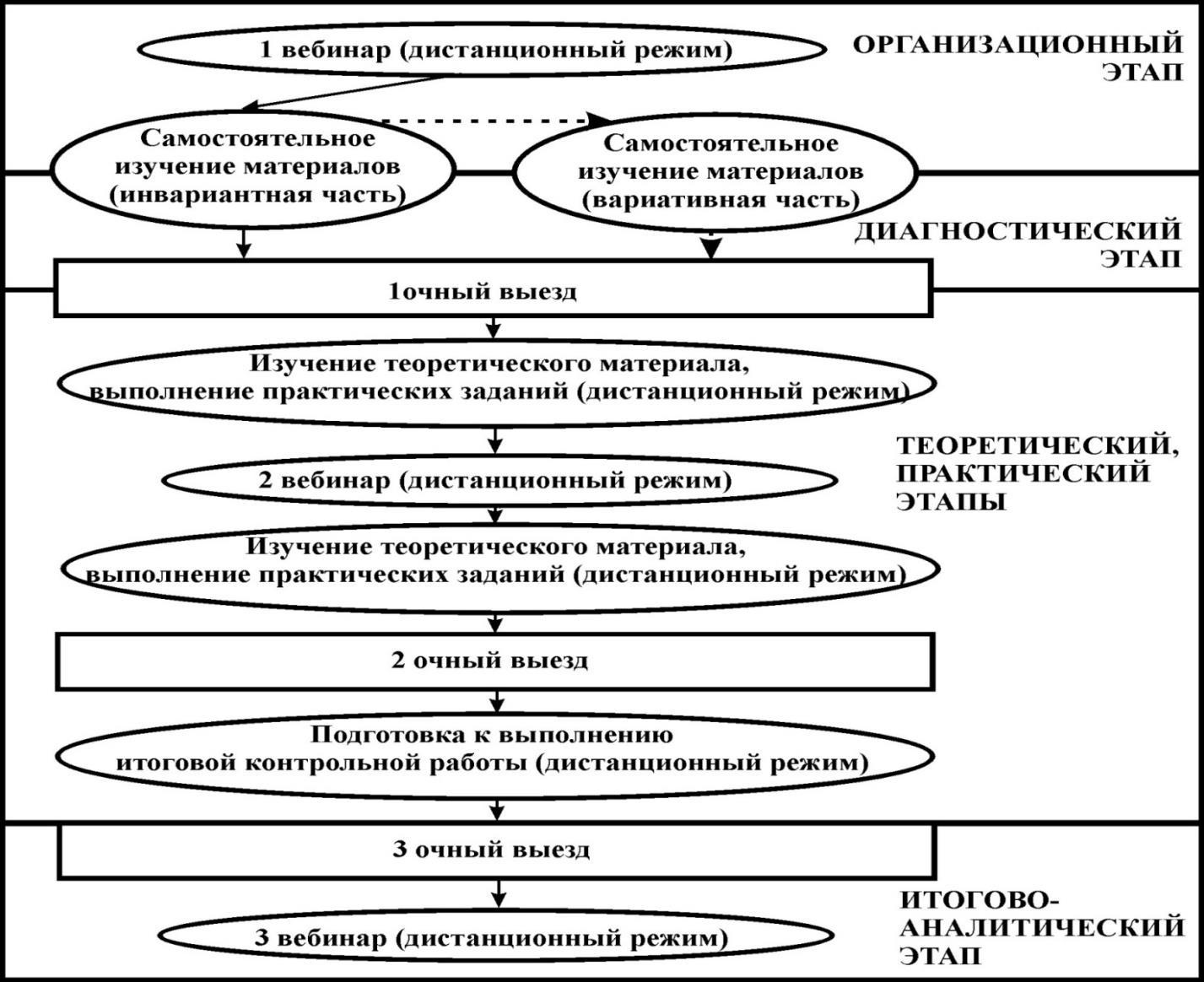 На первом (организационном) этапе курсов учителя слушают лекцию «Индивидуальная программа совершенствования учительского роста педагогического работника школ с низкими результатами обучения»Самостоятельная работа учителей под руководством преподавателей ГБОУ ДПО ИПКРО РИ предполагает проектирование индивидуальных программ совершенствования учительского роста на основе результатов входного контроля.На втором (теоретическом и практическом) этапе курсов реализуется вариативный раздел дополнительной профессиональной программы«Проектирование и реализация индивидуальных программ совершенствования учительского роста».Раздел включает изучение вопросов теории и методики преподаваемого предмета: технологию выполнения и методику изучения наиболее проблемных заданий из содержательных разделов единого государственного экзамена в очном и дистанционном режиме:возможности электронных образовательных ресурсов и сервисов Интернет для организации подготовки учащихся к государственной итоговой аттестации;перечень образовательных сервисов Интернет, обеспечивающих организацию образовательной деятельности, в том числе поддержку педагогов и учащихся по подготовке к государственной итоговой аттестации;регистрация на образовательных сервисах Интернет по подготовке учащихся к государственной итоговой аттестации;предметный практикум по выполнению и методике изучения проблемных заданий государственной итоговой аттестации.По ходу работы организованы индивидуальные дистанционные консультации в режиме of-line на странице сообщества учителей-предметников или по электронной почте.После изучения каждой изученной темы проводится электронное тестирование (проверочная работа). Таким образом, создается банк информации об уровне профессиональных (предметных и методических) компетенций учителей для дифференциации дальнейшей работы.На завершающей стадии реализации раздела проводится электронное тестирование (проверочная работа) по изученному материалу.По мере выполнения заданий выявляются педагогические и методические затруднения учителя-предметника, которые служит основанием для включения в аналитический раздел индивидуальной программы совершенствования учительского роста.Педагогические и методические затруднения учителя-предметника, наряду с результатами государственной итоговой аттестации, внутреннего контроля и внутренней оценки качества образования, служат основой для написания рекомендаций учителю администрацией образовательной организации по составлению индивидуальной программы, работе по ней и контролю за ее реализацией.На основе выявленных затруднений учитель определяет цель и задачи индивидуальной программы совершенствования учительского роста на определенный период времени, составляет план по разделам:1.  Методическая работа.Прохождение   курсов   повышения   квалификации   по   теме«Проектирование	и	реализация	индивидуальных	программсовершенствования учительского роста». Результаты курсов заполняются по схеме:а) методические проблемы по результатам диагностики (заполняется учителем) ________________________________________________________б) при выполнении входного тестирования затруднений не возникло.3. Самообразовательная деятельность(заполняется учителем совместно с администрацией образовательной организации): а) источники самообразования;б) направления самообразовательной деятельности:изучение литературы, разработка методических материаловКонтроль за реализацией программы осуществляет администрация образовательной организации.Пример индивидуальной программы совершенствования учительского роста приведен в приложении.Технология адресной методической поддержки учителей с низкими результатами обученияТехнология адресной методической поддержки учителей (рис.7) представляется многоуровневой (региональный, межмуниципальный, муниципальный, школьный). Адресная методическая поддержка учителей включает деятельность регионального координатора, муниципальных методических служб, межмуниципальных информационно-методическихцентров, образовательных организаций. Деятельность осуществляется в различных организационных формах.Региональный координатор (преподаватель профильной дисциплины ГБОУ ДПО ИПКРО РИ или методист) проводит:диагностику затруднений педагогов на основе выполнения контрольных заданий (очно, дистанционно);согласование тем методических мероприятий, содержательных разделов дополнительных профессиональных программ повышения квалификации с учетом выявленных затруднений;организует проведение обучающих семинаров и/или вебинаров по выявленным затруднениям: по использованию методов и форм оценки качества образования (стандартизированные устные и письменные работы схожие по структуре и заданиям ВПР и ГИА, проекты, практические работы, самооценка и др.);организует консультации в виртуальной школе учителя-предметника;реализация программы дополнительного профессионального образования, повышения квалификации.Муниципальные методические службы организуют:организуют согласование с руководителями школ тем методических мероприятий;осуществляют составление заявки ГБОУ ДПО ИПКРО РИ на методическое обеспечение на следующий год;создают методический совет из администрации образовательных организаций (методическое объединение) по согласованию интересов администрации школ и педагогов;организует планирование обучающих, аналитических, проектных мероприятий на муниципальном уровне по укреплению кадрового потенциала (проведение семинаров-практикумов по распространению лучшего опыта (в рамках работы муниципальных или межмуниципальных методических объединений);планирует повышение квалификации учителей по вопросам подготовки к независимой оценки качества образования в очном режиме в рамках запланированных курсов повышения квалификации государственногоавтономного образовательного учреждения дополнительного профессионального образования «Институт развития образования и социальных технологий», с использованием дистанционных образовательных технологий, на основе модульной накопительной системы повышения квалификации;планирует работу муниципальных профессиональных методических объединений учителей-предметников по формированию профессиональных компетенций, содержания собственной деятельности по обеспечению качества образования;организует привлечение высококвалифицированных специалистов, организует обобщение и изучение успешного опыта;организует наставничество для учителей, испытывающих затруднения (взаимодействие между образовательными учреждениями муниципального образования);проводит разработку индивидуальных планов стажировок, «каникулярных школ», консультаций для педагогов;Межмуниципальные  информационно-методические  центры  отвечаютза:-межмуниципальное взаимодействие муниципальных методических служб, руководящих и педагогических кадров;создание  и  организацию  работы  проблемных  группы  как  на  уровнеобразовательной организации, так и на муниципальном и межмуниципальном, уровнях, объединяющие педагогов, заинтересованных в освоении, развитии компетенций, которые помогут достичь лучших результатов через решение конкретной профессиональной проблемы;проведение межмуниципальных мероприятий по заявкам педагогов на всех уровнях (лекции, тренинги, консультации, практикумы, стажировки,методические объединения учителей-предметников, на которых обсуждаются результаты обучения и воспитания учащихся и проблемы, влияющие на их достижения, представляется опыт педагогов и др.);организацию работы стажерских площадок, «каникулярных школ», создаваемых на базе успешных школ.Образовательные организации:организуют индивидуальную образовательную деятельность педагогов по выявленным проблемам;организует разработку индивидуальных программ совершенствования учительского роста (технологических карт);организует наставничество;организует разработку системы обучающих школьных или муниципальных семинаров, и мастер-классов, педагогических проектов с педагогами, испытывающими затруднения;обеспечивает участие педагогов в стажировке на базе успешных, «каникулярных школы» для учителей;создание и публикация методических материалов.Администрация осуществляет внутришкольный контроль качества преподавания и результатов обучения.По результатам внутришкольного контроля и мониторинговых исследований администрация принимаем различные управленческие решения:целью повышения эффективности работы учителя провести диагностику профессиональной компетентности учителя;учителям русского языка и математики взять под контроль ведение мониторинга отслеживания усвоения обязательного стандарта знаний учащимися;организовать дополнительные занятия со слабоуспевающими учениками; посещение уроков учителей, показывающих низкие результаты посрезовым контрольным работам; в план – график внутришкольного контроля включается классно-обобщающий контроль в классах с низкой успеваемостью; в план внутришкольного контроля включить административные срезызнаний по предметам для учащихся классов, показывающих низкие результаты и др.Модель плана внутришкольного контроля представлена в таблице 2.Таблица 2План работы заместителя руководителя ОО по контролю качества образовательной деятельности в школах с низкими результатами обученияПрограммно-целевой подход в перспективном планировании развития образовательного учреждения по повышению качества образования.Роль программно-целевого подхода в развитии образовательногоучрежденияПрименение программно-целевого подхода к планированию развития школы несет в себе огромные потенциальные возможности. Его суть в состоит в четком определении целей, разработке программ для оптимального достижения поставленных целей, определении необходимых изменений и ресурсов для осуществления программ и практическое использование, целенаправленно приводит образовательную организацию к цели. При программном управлении во главу угла ставится не сложившаяся организационная структура, а управление элементами программы, программными действиями.общем случае программно-целевые методы планирования и управления - это методы, при которых цели плана увязываются с ресурсами при помощи программ. Данные методы представляют собой применение системного подхода к решению стратегически важной задачи и заключаются:·в определении всех компонентов проблемы и их взаимосвязей;·в определении системы целей, достижение которых позволит обеспечить решение проблемы; ·в создании механизмов распределения ресурсов;·в создании организационных систем управления реализацией программы;·в разработке, реализации и контроле эффективности всего комплекса мероприятий, направленных на решение проблемы участниками системы.Таким образом, основными особенностями программно-целевого подхода являются системность, направленность на достижение конкретной цели или системы целей, последовательность и организационная обособленность целевых программ.Основными    компонентами    программно-целевого    подхода    являются: ·комплекс  мероприятий,  направленных  на  решение  поставленнойзадачи;·организационная система управления программой;·система распределения/стимулирования привлечения ресурсов;·система контроля реализации программы и оценки ее эффективности; ·законодательная и нормативная базы программы.основе программно-целевого подхода лежит установление целей развития системы, разработка различных вариантов ее достижения, отбор наиболее эффективных вариантов и формирование на их основе целевых программ.Под целевыми программами понимается комплекс или система мероприятий и адресных заданий, увязанных по ресурсам, исполнителям и срокам осуществления.Принципиально важным является указание на то, что целевые программы являются эффективным средством комплексного, всестороннего решения поставленных проблем, а также призваны обеспечивать возможность полного охвата всех мер, необходимых для их решения.Программа – это единый, цельный, завершенный комплекс обоснованных и логически увязанных мероприятий по достижению какой-либо приоритетной цели.Программно-целевые технологии управления запускают механизмы самоуправляемого развития учреждений, для которого характерны качественные изменения, непрерывное самообновление за счет эффективного использования ресурсов внутренней и внешней среды, рост потенциала саморазвития всех субъектов деятельности организации.Сущность программно-целевого планирования и его этапыПрограммно – целевое планирование - это один из видов планирования,основе которого лежит ориентация деятельности на достижение поставленных целей. По сути, любой метод планирования направлен на достижение каких-либо конкретных целей. Но в данном случае в основе самого процесса планирования лежит определение и постановка целей и лишь, затем подбираются пути их достижения.Программно-целевое планирование построено по логической схеме "цели - пути – способы - средства". Сначала определяются цели, которые должны быть достигнуты, потом намечаются пути их реализации, а затем – более детализированные способы и средства. В конечном итоге, поставив перед собой какие-то цели, организатор разрабатывает программу действий по их достижению. Отсюда следует, что особенностью данного метода планирования является не просто прогнозирование будущих состояний системы, а составление конкретной программы достижения желаемых результатов.Таким образом, программно-целевой метод планирования «активен», он позволяет не только наблюдать ситуацию, позволяет на основе полученных промежуточных результатов внести коррективы в цели, задачи, содержание деятельности и влиять на достижение конечного результата, его последствия, что выгодно отличает его от большинства других методов.Особенностью программного планирования является также способ влияния на планируемую систему. Во главу угла ставится не система сама по себе, ее составные элементы и сложившаяся организационная структура, а управление элементами программы, программными действиями.Программа — это комплекс мероприятий по реализации стратегий.В свою очередь, система стратегий и целей, достигаемых с их помощью, - не что иное, как план. Таким образом, подтверждается двойственность программно-целевого планирования, а именно объединение планирования и фактического влияния на достигаемые результаты, критерии и показатели.Основными элементами (блоками) программы можно считать: анализ реальной ситуации с формулировкой актуальных проблем, формулировку цели, задач, разработку проектов, планирование результатов, составление плана мероприятий, финансового плана.Анализ ситуации. При подготовке анализа, кроме описания действительного положения дел образовательного учреждения, должны быть:выявлены	противоречия,	обозначены	проблемы,	сформулирована	темапрограммы.Противоречие	-	это	несоответствие	между	желаемым	и	действительнымсостоянием учебно-воспитательного процесса школы (например, противоречие между объективной необходимостью качественных изменений результатов обучения школьника и недостаточными условиями для повышения качества обученности учащихся в школе). Требования к формулировке противоречий:реальность, то есть брать для работы «посильные противоречия», которые можно разрешить педагогическими средствами и в рамках школьных возможностей;позитивность, разрешение противоречия должно способствовать положительному преобразованию практики, сознательное получение антипедагогического результата в сфере образования противопоказано.Проблема(греч. задача, задание) – вопрос, требующий решения. Формулируется и выявляется проблема из противоречия. Например, «Каким образом в условиях образовательного учреждения можно обеспечить повышение качества обученности школьников?» или «Какие условия необходимы для повышения качества обученности школьников?».Определить наличие проблемы можно по признакам:затруднения педагогической практики;анализ педагогической практики на предмет выявления требуемых знаний;недостаток в результатах работы системы школьного образования;неясность причин и способов устранения недостатков (недостаток проявляется на основе сравнения реального положения дел с требуемым - желаемым).Требование к формулировке проблемы:актуальность, что означает: возможность влияния на результаты учебно-воспитательного процесса; наличие объективных средств, условий для решения проблемы;проблема может быть только одна.Проблему можно сформулировать в виде: проблемной ситуации – описание ситуации конкретного образовательного учреждения, в которой обнаружены отрицательные признаки процесса, требующие решения;проблемного вопроса – это вопрос, поставленный относительно возможности исследовать тот или иной предмет познания; выражается вопросительным предложением, в котором фиксируется предмет исследования;проблемной задачи – это обозначение предполагаемого результата исследования; проблемная задача формулируется как обыкновенная цель – «найти способы связи компонентов системы …», «определение комплекса условий …».Требования к описанию педагогической (социально-экономической) проблемы:наименование проблемы;цифровая, иная информация характеризующая проблему (текущее состояние, динамика изменений);оценка развития ситуации на перспективу;краткий обзор имеющейся педагогической и управленческой практики. Проблема определяет формулировку названия программы. Темапрограммы образовательного учреждения формулируется по желанию разработчиков. Тема программы образовательного учреждения - «свернутое»одно предложение содержание изменения или локальная формулировка, выражающая главную идею, мотив, пафос преобразования.Требования к формулировке темы:значимость для образовательного учреждения.конкретность, точность; широкая тема указывает на поверхностность программы, мешает определить цели и выделить посильный круг задач;прогностичность, то есть при выборе темы нужно серьёзно думать о возможности её решения (о вероятной логике построения работы и диагностике, подтверждении результатов).Типы формулировок тем программы развития образовательного учреждения, например:Повышение качества обученности школьников в условиях ИКТ насыщенной среды образовательного учреждения (форма "изменение качеств А у В в условиях С").Педагогические условия обеспечения повышения качества обученности школьников средствами ИКТ. (форма "условия изменения качества А у Б" (вместо «условий» могут быть «факторы, основы, принципы, подходы»).ИКТ как средство повышения качества обученности школьников. (форма"А как Б" (в качестве А может быть любой педагогический феномен, акачестве Б лишь функция, средство, метод, принцип, форма, фактор, проблема, результат).Для выявления проблем и определения направлений развития образовательного учреждения необходимо проводить стратегический анализ его деятельности.Проблемный анализ - это особый вид анализа, направленный на развитие образовательной системы на основе выявления и оценки проблем (разрывов между результатами жизнедеятельности системы, желаемыми и требуемыми в будущем, - и результатами, имеющими место в настоящий момент), а также на выявление и объяснение причин этих разрывов с тем, чтобы, в конечном счете, обеспечить решение проблем и общее улучшение результатов системы.Анализ проблем системы ведется от конца (т.е. результатов как следствий) к началу (т.е. к процессам и условиям как причинам).В ходе анализа его участники ищут ответы на следующие основные вопросы: 1. Какие реальные результаты образовательной системы не соответствуют требуемым результатам, не удовлетворяют нас в свете сегодняшних и, особенно, - завтрашних требований и должны быть изменены? В итоге выявляются разрывы между требуемым и реальным.2. Из-за каких недостатков процессов, протекающих в системе, возникли эти проблемы? Что надо изменить в этих процессах, в их содержании, методах,средствах, формах, технологиях, чтобы обеспечить достижение требуемых результатов?Недостаток, каких условий и ресурсов объясняет выявленные дефекты процессов, происходящих в нашей системе?целях обобщения большого объема работы по диагностике позиции образовательного учреждения, а также получения содержательной и наглядной картины состояния и тенденций развития образовательного учреждения и образовательного рынка, возможно использование метода SWOT- анализа. Метод SWOT-анализа обычно применяется для сопоставления данных анализа внутренней и внешней среды организации и сведения их в единое целое, что позволяет получить общую картину действительности. Принципы подобного анализа таковы: оценка сильных и слабых сторон образовательных учреждений в определенных условиях, открывающиеся возможности и возникающие опасности в условиях рынка (это так называемый SWOT-анализ: strength - сила, weakness - слабость, opportunities - возможности, threats - опасности).Для проведения SWOT-анализа исследуют факторы внешней и внутренней среды, оказывающие влияние на деятельность организации. Таких факторов может быть огромное количество. Но из них необходимо выбрать лишь те, которые оказывают наибольшее влияние на деятельность образовательного учреждения. Просчеты при анализе или недооценка любой из составляющих могут в дальнейшем "сорвать" реализацию всего плана. Например, даже высококвалифицированный персонал при отсутствии четкого последовательного управления не сможет достичь запланированных результатов, а слабая материальная база будет тормозить реализацию даже самых продуманных программ.Следующим этапом программно-целевого планирования является постановка целей; на последующих этапах разрабатываются пути и конкретные способы их достижения.Цель - элемент программы, тесно связан с другим ее элементом - «результат». Фактически это равнозначные элементы, организующие всю программу в целом. Цель программы может быть сформулирована как «разрешающая проблему, которая стоит перед школой».Цель – более общая формулировка того, что мы хотим получить в результате реализации программы, это обычно касается нового качества, которое мы хотим получить по окончании программы. Цель может, например, определять:более высокое качество предоставляемых школой образовательных услуг;новую номенклатуру предоставляемых услуг;обновленные или усовершенствованные условия обучения школьников;изменение технической оснащенности и т.д.Однако, как правило, цель программы связана с основной деятельностью той организации, которая составляет и осуществляет программу. Поэтому среди приведенных примеров более важной целью является более высокое качество образования, а изменение технического парка школы – менее важной (частной) целью.Важно, чтобы цель, которая сформулирована в программе была понятна всем участникам программы, четко сформулирована, просто – близка всем, кто имеет отношение к ее достижению. Только в этом случае можно надеяться, что программа будет поддержана всеми.Можно выделить следующие требования к целям:Во-первых, цели должны быть достижимыми. Конечно, в целях должен быть заключен определенный вызов для сотрудников организации. Они не должны быть слишком легкими для достижения. Но они также не должны быть нереалистичными, выходящими за предельно допустимые возможности исполнителей. Нереальная для достижения цель приводит к демотивации работников и потере ими ориентира, что очень негативно сказывается на деятельности организации.Во-вторых, цели должны быть гибкими. Цели следует устанавливать таким образом, чтобы они оставляли возможность для их корректировки в соответствии с теми изменениями, которые могут произойти в окружении. Руководитель образовательной организации должны помнить об этом и быть готовыми внести модификации в установленные цели с учетом новых требований, выдвигаемых к организации со стороны окружения, либо же новых возможностей, появившихся у организации.В-третьих, цели должны быть измеримыми. Это означает, что цели должны быть сформулированы таким образом, чтобы их можно было количественно измерить, или можно было каким-то другим объективным способом оценить, была ли цель достигнута. Если цели неизмеримы, то они дают основу для разных толкований, затрудняют процесс оценки результатов деятельности и вызывают конфликты.В-четвертых, цели должны быть конкретными, обладающими необходимой специфичностью, помогающей однозначно определить, в каком направлении должно осуществляться функционирование организации. Цель должна четко фиксировать, что необходимо получить в результате деятельности, в какие сроки её следует достичь и кто должен достигать цель. Чем более конкретна цель, тем легче выразить стратегию её достижения. Если цель сформулирована конкретно, то это позволяет добиться того, что все или подавляющее большинство сотрудников организации будут легко понимать её, а, следовательно, знать, что их ожидает впереди.Выявление проблемных зон образовательной организации со стабильно низкими результатами и разработка плана вывода школы из кризисной ситуацииОбщая логика улучшения состояния школы и её результатов – это логика «управляемого прогресса»: провести анализ/диагностику – выделить области благополучия и проблем – поставить первоочередные задачи – спланировать действия – определить промежуточные результаты – провести коррекцию планов. Примерный план разработки технологической карты представлен на рисунке 1.Факторы, влияющие на результаты учебных достижений.Неуспевающие школы не одинаковы, природа и причины их низких результатов разнообразны. Надо понимать, что низкая успеваемость - это не отдельный феномен, за ним - целый комплекс различных переменных, которые взаимодействуют по-разному в разных школьных контекстах А. Харриссоответствии с исследованиями, проведёнными Институтом развития образования НИУ ВШЭ, были установлены основные причины формирования сегмента школ с устойчиво низкими образовательными результатами.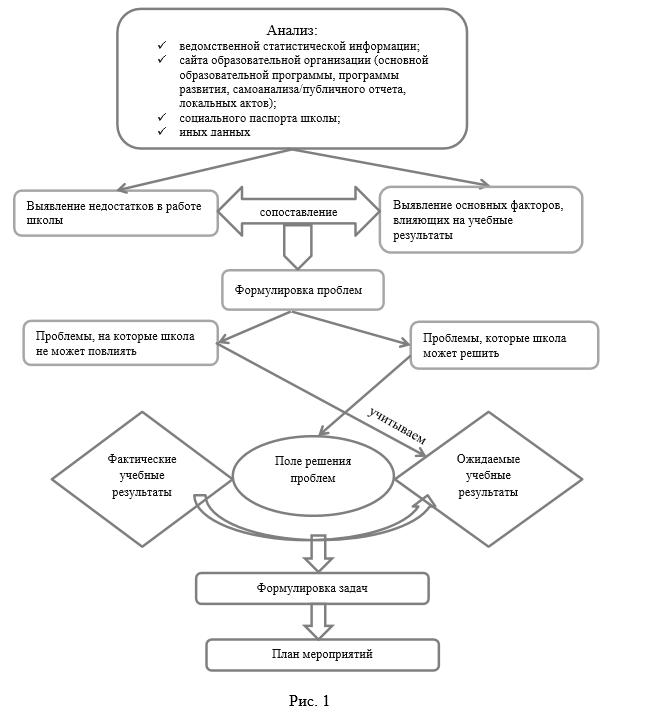 Внешними причинами устойчивого снижения учебных результатов школы и факторами риска возникновения кризисной ситуации может быть сложный социальный контекст деятельности школы и проблемный контингент.Внутренними причинами (состояние внутренней среды школы) развития кризиса является комплекс типовых и «персональных» проблем в таких аспектах школьной практики, как: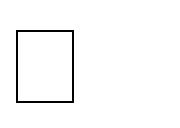 управление;преподавание;школьная культура.Предлагаемый ниже подход к выявлению проблем, влекущих за собой низкие образовательные результаты, строится на анализе различных эффектов, влияющих на результат учебной деятельности обучающихся. На часть таких эффектов школа повлиять не может, но их необходимо учитывать при проектировании модельного плана, обеспечивающего переход школы в эффективный режим. Как правило, снижению учебных достижений школы сопутствуют следующие основные проблемы: контингент повышенной сложности, низкий кадровый ресурс и неэффективные образовательные стратегии.Различные типы проблемности возникают на пересечении этих основных факторов (рис. 2).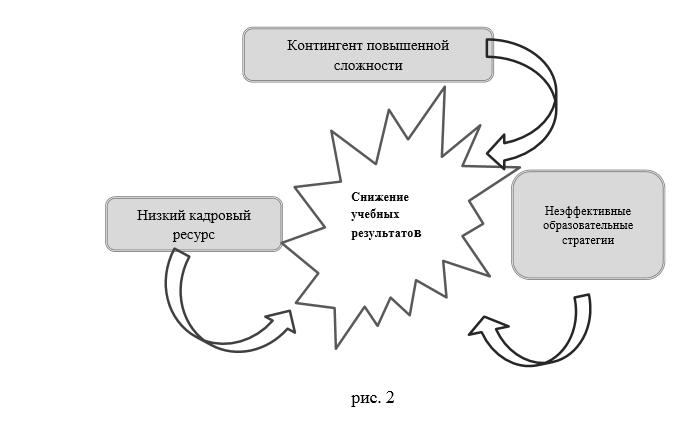 Таблица 4.Шаг1. Выявляем недостатки образовательного процесса и его условий. Ниже представлена таблица 2, в которой собраны основные показатели состояния школы, позволяющие детально оценить качество ее работы. При оценке предлагается определить уровень каждого показателя по условной шкале от 1 (минимальный) до 6 (идеальный или образцовый). Такая оценка поможет выделить приоритетные направления изменений, которые будет реализовывать школа в течение ближайшего времени.УровниНа основе сопоставления двух шагов анализа возможно структурировать проблемы школы, и выделить сильные стороны. Это поможет определить доступные для воздействия области школьных улучшений, опираясь на наиболее эффективные участки деятельности. Кроме того, позволит определить те факторы, на которые школа не может повлиять, но о которых необходимо знать и учитывать их для справедливой и адекватной оценки ожидаемых улучшений. Схема комплексной диагностики школьных процессов представлена в таблице (таблица 5).Таблица 5.Схема комплексной диагностики школьных процессовРуководство и обеспечение качестваВ результате обсуждения должна быть заполнена таблица по типу:Сформулировать проблемы помогут характеристики показателей в таблицах 1 и 2. Основная цель, достижению которой подчинена вся программа – это улучшение образовательных результатов в школе. Однако для каждой образовательной организации она должна быть конкретизирована,зависимости от типа школы, результатов по предметам, контингента обучающихся. Смысл фразы «улучшение образовательных результатов» отличается у вечерней школы, городской или сельской малокомплектной. Возможно, необходимо улучшить результаты по конкретным предметам, возможно – на определенном уровне общего образования. В любом случае цель должна быть прописана адресно, для решения проблем конкретной школы.Разработка плана мероприятий вывода школы из текущей ситуации План улучшения результатов работы школы должен предполагатьперспективный ее переход в качественно новое состояние и иметь своей целью развитие, в первую очередь, за счёт внутреннего потенциала самой школы. Поэтому разрабатывая план, следует главным образом обратить внимание на: - школьную культуру, управление и организацию в целом; - политику и практику в области преподавания, политику и практике обучения учеников, и учителей; - результатах учеников и учителей. Примерные задачимероприятия, которые могут быть включены в план, представлены в таблице 4. Обращаем внимание на то, что в таблице показаны только условные направления решения определенных задач, которые требуют детализации и (или) дополнения для отдельно взятой образовательной организации с учетом выявленных проблемных зон.Итогом аналитической работы должна стать пояснительная записка, включающая в себя анализ текущей ситуации, перечень «сильных» и «слабых» сторон образовательной организации и формулировку основных проблем, оказывающих влияние на учебные результаты обучающихся. При этом необходимо помнить: нельзя в этом разделе перечислять причины, которые находятся за рамками возможностей для их устранения.3.2.	Совершенствование системы стимулирования педагогов по результатам3.3.	Вовлечение педагогов в управление (обсуждение проблем школы и принятие решений)IV.	Повышение учебной мотивации обучающихся4.1.	Развитие системы внутришкольных конкурсов (смотры достижений, конфренций, марафонов, олимпиад)4.2.	Организация (развитие) системы ученического самоуправления4.3.	Внедрение (развитие) технологии проектной деятельности в образовательном процессе4.4.	Использование информационно-коммуникационных технологий в образовательном процессе4.5.	Реализация программ психолого-педагогического сопровождения обучающих4.6.	Создание условий для формирования умений и навыков учебной деятельности у учащихся с низкими учебным возможностями в урочное и внеурочное время (индивидуальные консультации).V.	Развитие взаимодействия с родителями и местным сообществом5.1.	Активизация работы совета школы, родительского комитета5.2.	Повышение активности школы в жизни местного сообщества5.3.	Подготовка публичного доклада5.4.	Публикации в СМИ5.5.	Информирование и просвещение родителей (родительский университет, всеобуч)5.6.	Презентация учебных достижений обучающихся5.7.	Индивидуальные консультации учителей (классных руководителей) для родителей5.8.	Совместные проекты и мероприятия с семьей.5.9.	Совместные психологические тренинги педагогов с родителями.VI.	Изменение содержания образования6.1.	Разработка вариативного компонента образовательной программы6.2.	Внесение изменений в перечень набора факультативов, спецкурсов по выбору6.3.	Развитие направлений и содержания внеурочной деятельности.VII.	Социальное партнерство и сетевое взаимодействие.7.1.	Усиление взаимодействия с учреждениями культуры, спорта, дополнительного образования, МПП-центрами.7.2.	Включение организации в сетевые сообщества образовательных учрежденийПлан мероприятий для выхода школы  из текущей ситуации.2.1 Необходимая помощьРабота учителей-предметников школы с учащимися по повышению качества образования:а) Годовая циклограмма работы с учащимися по повышению их уровня обученности.б) Возрастная циклограмма работы с учащимися по повышению их уровня обученности.Критерии и показатели системы оценки качества образования в школеСистема оценки качества образования включает в себя комплекс критериев, показателей и индикаторов, который в полной мере будет соответствовать задачам повышения качества образования на уровне учителя и школы.Министерство образования и науки Республики ИнгушетияГБОУ ДПО ИПКРО РИМуниципальныеМуниципальныеМежмуниципальныеОбразовательныеорганы управленияметодические службыинформационно-организацииобразованияметодические центры1.  Создание организационной инфраструктуры поддержки школ с низкими результатами обучения1.  Создание организационной инфраструктуры поддержки школ с низкими результатами обучения1.  Создание организационной инфраструктуры поддержки школ с низкими результатами обучения1.  Создание организационной инфраструктуры поддержки школ с низкими результатами обучения1.  Создание организационной инфраструктуры поддержки школ с низкими результатами обучения1.  Создание организационной инфраструктуры поддержки школ с низкими результатами обученияФормирование своднойАнализ информации обСбор информации оАнализ информации обСбор информации оинформации об учителяхучителях региона:результатах ВПР, ГИАучителях района:результатах ВПР, ГИАрегиона:- работающих вКластерный анализ- работающих вСбор контекстных- работающих ввыпускных классах;факторов низкихвыпускных классах;данных ИСБ по каждомувыпускных классах;- обучающиеся которыхрезультатов ВПР, ГИА- обучающиеся которыхклассу, обобщить данные- обучающиеся которыхпоказали низкиепоказали низкиепо школе, передача впоказали низкиерезультаты по ГИА;результаты по ГИА;ГБОУ ДПО ИПКРО РИрезультаты по ГИА;- обучающиеся которых- обучающиеся которых- обучающиеся которыхпоказали высокиепоказали высокиепоказали высокиерезультаты по ГИАрезультаты по ГИА;результаты по ГИА- обучающиеся которыхпоказали низкиерезультаты по ВПРФормирование иАнализ информацииОрганизация проведенияНазначениеПроведение углубленнойпредоставление ГБОУ ДПО ИПКРО РИ текущего года об участиив муниципальномответственных задиагностики факторовучащихся в:образованиимониторинг ишкольной средыучащихся в:мониторингапрофессиональноеАнализ факторов низкихинформации текущего-ГосударственноймониторингапрофессиональноеАнализ факторов низкихинформации текущего-Государственнойконтекстных данных поразвитие педагогов ирезультатов ВПР, ГИА игода об участииитоговой аттестацииконтекстных данных поразвитие педагогов ирезультатов ВПР, ГИА игода об участииитоговой аттестацииопределению ИСБ школруководителей, КОУЧейпередача их в МОУОучащихся в:(ГИА-11);определению ИСБ школруководителей, КОУЧейпередача их в МОУОучащихся в:(ГИА-11);из числа руководителей иучащихся в:-Государственнойиз числа руководителей и-Государственной-Государственнойиз числа руководителей и-Государственной-Государственнойпедагогов школ с-Государственнойитоговой аттестациипедагогов школ ситоговой аттестацииитоговой аттестациивысокимиитоговой аттестации(ГИА-9)высокими(ГИА-11);(ГИА-9)образовательными(ГИА-11);образовательными-Государственнойрезультатами,итоговой аттестациипредложить их в состав(ГИА-9)муниципальной рабочейгруппы.Формирование иАнализ информациипредоставление ГБОУ ДПО ИПКРО РИ текущего года об участииучащихся в:информации текущего- Национальныхгода об участииисследованиях качестваучащихся в:образования;учащихся в:-Международных- Национальных-Международных- Национальныхисследованиях качестваисследованиях качестваисследованиях качестваисследованиях качестваобразования (приобразования;образования (приобразования;наличии);-Международныхналичии);-Международных-Всероссийскихисследованиях качества-Всероссийскихисследованиях качествапроверочных работахобразования (припроверочных работахобразования (приналичии);-Всероссийскихпроверочных работахФормирование иАнализ статистическойРазработка программыпредоставление ГБОУ ДПО ИПКРО РИ информации оперехода в эффективныйрезультатахрежим работыисследованийстатистической иисследованийстатистической ипрофессиональныханалитическойпрофессиональныханалитическойкомпетенций учителейинформации окомпетенций учителейинформации о(при наличии)результатах(при наличии)результатахисследованийпрофессиональныхкомпетенций учителей(при наличии)ФормированиеСбор и обработкаИзданиеприказаприказаоОрганизацияОрганизацияработыработыОпределение базовыхФормированиеГосзадания ГБОУ ДПО ИПКРО РИ информации длясозданиимуниципальноймуниципальноймуниципальнойшкол для оказанияуправленческойвыявления проблемныхмуниципальноймуниципальнойрабочейгруппыгруппыгруппыпометодической помощикоманды повопросов с цельюрабочейгруппыгруппыпоподдержкешколшколсруководителям иреализацииформированияподдержкешколшколснизкимирезультатамирезультатамирезультатамирезультатамипедагогам школ спрограммыгосзаданиянизкимирезультатамирезультатамирезультатамиобученияишкол,школ,низкими результатамиповышения качестваобученияишкол,школ,функционирующихфункционирующихфункционирующихфункционирующихвобучения и школ,образования (планафункционирующихфункционирующихфункционирующихвнеблагоприятныхнеблагоприятныхнеблагоприятныхнеблагоприятныхфункционирующих вмероприятий);неблагоприятныхнеблагоприятныхсоциальных условиях исоциальных условиях исоциальных условиях исоциальных условиях исоциальных условиях инеблагоприятныхназначениесоциальных условиях исоциальных условиях исоциальных условиях исоциальных условиях иразработкесоциальных условияхответственного заразработкемуниципальноймуниципальноймуниципальнойпроведение входного,муниципальноймуниципальнойпрограммыпрограммы(плана(планапромежуточного ипрограммыпрограммы(плана(планамероприятий)мероприятий)мероприятий)итоговогомероприятий)мониторинговэффективностишкольной программыразвития и переводашколы вэффективный режимработы;за повышениеквалификации ипрофессиональноеразвитиепедагогическихработников.Разработка практическихОказаниеОрганизация заключениязаданий пообразовательныммежмуниципальныхсодержательныморганизациямдоговоров по поддержкеразделам учебныхметодической ишкол с низкимипредметоворганизационнойрезультатами обучения ипомощи в проведениишкол,мониторингафункционирующих вобразовательныхнеблагоприятныхдостижений учащихся исоциальных условияхсборе контекстныхданныхОпределение тьюторов вПодготовка приказа обучастии школ с низкимирезультатами обучения  в региональном проекте.Разработатьмуниципальнуюпрограмму поддержкишколОказание школамПланированиемуниципальных системахПодготовка приказа обучастии школ с низкимирезультатами обучения  в региональном проекте.Разработатьмуниципальнуюпрограмму поддержкишколметодической поддержкимежмуниципальныхобразования (средиПодготовка приказа обучастии школ с низкимирезультатами обучения  в региональном проекте.Разработатьмуниципальнуюпрограмму поддержкишколв разработке программметодическихобразования (средиПодготовка приказа обучастии школ с низкимирезультатами обучения  в региональном проекте.Разработатьмуниципальнуюпрограмму поддержкишколперехода школы вмероприятий,учителей, обучающиесяПодготовка приказа обучастии школ с низкимирезультатами обучения  в региональном проекте.Разработатьмуниципальнуюпрограмму поддержкишколперехода школы вмероприятий,учителей, обучающиесяПодготовка приказа обучастии школ с низкимирезультатами обучения  в региональном проекте.Разработатьмуниципальнуюпрограмму поддержкишколэффективный режимнаправленных накоторых показываютПодготовка приказа обучастии школ с низкимирезультатами обучения  в региональном проекте.Разработатьмуниципальнуюпрограмму поддержкишколэффективный режимнаправленных накоторых показываютПодготовка приказа обучастии школ с низкимирезультатами обучения  в региональном проекте.Разработатьмуниципальнуюпрограмму поддержкишколработыподдержку педагогов ивысокие результаты поПодготовка приказа обучастии школ с низкимирезультатами обучения  в региональном проекте.Разработатьмуниципальнуюпрограмму поддержкишколработыподдержку педагогов ивысокие результаты поПодготовка приказа обучастии школ с низкимирезультатами обучения  в региональном проекте.Разработатьмуниципальнуюпрограмму поддержкишколруководителей школ сГИА)Подготовка приказа обучастии школ с низкимирезультатами обучения  в региональном проекте.Разработатьмуниципальнуюпрограмму поддержкишколнизкими результатамиПодготовка приказа обучастии школ с низкимирезультатами обучения  в региональном проекте.Разработатьмуниципальнуюпрограмму поддержкишколобучения и школ,Подготовка приказа обучастии школ с низкимирезультатами обучения  в региональном проекте.Разработатьмуниципальнуюпрограмму поддержкишколфункционирующих вПодготовка приказа обучастии школ с низкимирезультатами обучения  в региональном проекте.Разработатьмуниципальнуюпрограмму поддержкишколнеблагоприятныхсоциальных условияхРазработка обучающихУтверждениеРазработка комплекс мерИздание приказов оматериалов по учебнымкомплекса мер попо информационномузакреплении наставниковпредметам дляинформационномусопровождению(тьюторов) учителей,подготовки учителей ксопровождениюмуниципальнойпоказывающих низкиеГИА и размещение их вмуниципальнойпрограммы поддержкирезультаты по итогамВиртуальной школепрограммы поддержкишкол.ВПР, ГИАпедагоговшколПодготовка тьюторовНазначениеРазработкаФормирование планаконсультантов помуниципального планаповышенияподготовке школьныхпроведения мероприятийквалификации ипрограмм повышенияпо профессиональномупрофессиональногокачества образования.развитию руководителейразвития педагоговУтвердить плани педагогов школшколы, планамероприятий попроведения мероприятийпрофессиональномупо повышению качестваразвитию руководителейпреподавания, участия ви педагогов школмуниципальных,межмуниципальных ирегиональныхмероприятиях. Передачаплана в муниципальныйорган управленияобразованияРазработка и размещениеФормирование группыРазработка сценарияНаправление педагогов иконтрольно-руководителей,проведения обучающихуправленческой командыизмерительныхзаместителеймероприятий (семинаров,на обучение и/илиматериалов дляруководителей иконференций,организациядиагностическогопедагоговстажировок).внутришкольногоконтроляобразовательныхкорпоративногоорганизаций дляобучениянаправления на курсыповышенияквалификацииРазработкаДоведение до сведенияСодействие созданиюСоздать в школе сетевыхрекомендаций, проектоввсех образовательныхсетевых объединений ипрофессиональныхлокальных актов поорганизацийпартнерств школ ссообществ педагогов, наорганизации сетевогометодическихнизкимиоснове использованиявзаимодействия,рекомендации пообразовательнымирегиональныхнаправленного насозданию сетевыхрезультатами со школамиметодическихподдержку школ собъединений ис высокими результатамирекомендаций,низкими результатамипартнерств школ собучения (определитьзаключение договоров сообучения низкимивозможных партнеров истажировочнымиобразовательнымисодержание партнерства)площадками, другимирезультатами со школамиучреждениями нас высокими результатамиконсультированиеобученияпедагогов иуправленческойкоманды, оказаниеметодической помощи вулучшении качествапреподаванияРазработка критериев иОрганизоватьпоказателей мониторингапредоставление данныхэффективностивходного,реализации школьныхпромежуточного ипрограмм повышенияитогового мониторингакачества образованияэффективностишкольных программповышения качестваобразованияОказать методическую иОрганизация заключенияЗаключение договоров оорганизационнуюмежмуниципальныхсетевом взаимодействиипомощь школам вдоговоров с цельюсо школами с высокимипроведенииоказания методической ирезультатами обучениямониторинга, в том числепрактической помощипо оказаниюс использованиемшколам (руководителямметодической помощиразработанныхи учителям),учителям с низкимиконтрольно-показывающимрезультатами обученияизмерительныхтрадиционно низкиематериаловрезультаты порезультатам ВПР, ГИА иЕГЭОрганизовать подведениеОрганизовать сбор иОрганизация заключенияитогов мониторинга ианализ данных помежмуниципальныхотбор школшколам, подвести итогидоговоров с цельюмуниципалитета,мониторинга переводаоказания методической ипоказавших лучшиешколы в эффективныйпрактической помощирезультаты по итогамрежим работышколам (руководителям,реализации программучителям, педагогам-поддержкипсихологам и другимпедагогическимработникам), с низкиминдексом социальногоблагополучияЗакрепление приказомСоставлениепо МОУО за школами,индивидуальных плановпоказывающимипрофессиональноготрадиционно низкиеразвития учителей,результаты попоказывающих низкиерезультатам ВПР, ГИАрезультаты обучения,подшефных школ (дляпредусматривающиеучителей испециальные модули поруководителей).трудным вопросамОбеспечениепреподавания (семинары,координации в вопросахвебинары,повышенияконсультирование и др.)профессиональногомастерства учителей,обучающиеся которыхпоказали низкиерезультаты ГИАОрганизовать сетевоеРазработать, совместновзаимодействие школ,со школами формы ифункционирующих восновное содержаниенеблагоприятныхсетевого взаимодействиясоциальных условиях сошколшколами,демонстрирующимивысокие образовательныерезультатыРазослать в школыОказать помощь школамметодическиево внедрениирекомендации поэффективных формповышениюработы с родителями иэффективностиместным сообществом,взаимодействия школ,оказать школамфункционирующих вконсультации,неблагоприятныхорганизовать обменсоциальных условиях сопытомродителями и местнымсообществомЗаключениеОказание школаммежмуниципальныхпомощи во внедрениидоговоров с цельюметодическихоказания методической ирекомендаций попрактической помощиорганизации обученияшколам (руководителямрусскому языку ии учителям),математикепоказывающимтрадиционно низкиерезультаты порезультатам ВПР, ГИА иЕГЭОрганизовать участиеОрганизовать сборшкол,потребностей школ вофункционирующих ввзаимодействии снеблагоприятныхучреждениями высшего исоциальных условиях, впрофессиональногомероприятиях пообразования длявзаимодействию спривлечениядругимидополнительныхобразовательнымиресурсов для улучшенияучреждениямиучебных результатовучащихся и повышениямотивации к обучениюПровести обучающиесеминары ипоследующиеконсультирование школпо организации командобучающихсяучителей (КОУЧей),применениюсовременныхпедагогическихтехнологий,улучшающих качествопреподавания и обученияИздание приказа поКонсультированиеКонсультированиеОрганизация работыМОУО по открытиюучителей по материаламучителей по материаламучителей, показывающих«каникулярных» школучебных предметов дляучебных предметов длянизкие результаты подля учителей (приподготовки к ГИА.подготовки к ГИАГИА с тьюторами,необходимости дляИндивидуальноепреподавателями ГБОУ обучающихся), на базеконсультированиеДПО ИПКРО РИ (участие в которых будут проходитьучителей присеминарах, вебинарах,обучение педагоги (привыполненииконсультациях,необходимостипрактических заданий повыполнениеобучающиеся) школ,содержательнымпрактических заданий попоказывающимразделам учебныхсодержательнымтрадиционно низкиепредметовразделам учебныхрезультаты попредметов).результатам ВПР, ГИА иКонтроль выполненияЕГЭзаданийПринять участие всетевом взаимодействиишкол, включивмероприятия по сетевомувзаимодействию вшкольную программупереходав эффективный режимработыКонтроль выполненияВключить эффективныепрактической частиформы взаимодействия сучебных материаловродителями в программуперехода школ вэффективный режимработыОрганизация в школеработы командобучающихся учителей(КОУЧей), назначитьруководителей команд,утвердить методическиетемы КОУЧей и планработы над нимиНа основании данныхНа основании данныхОбеспечитьмониторинга принятьмониторинга определитьстимулированиерешение о расширениишколы, показавшиепедагогов,проекта, переходе школ,максимальное ипоказывающихдобившихся высокихстабильное улучшениемаксимальное ирезультатов в статусучебных результатов, истабильное улучшениестажировочныхсоздавшиеобразовательныхплощадокпедагогическийрезультатов учащихсяпотенциал длядальнейшего развития.Закрепление приказом поОрганизоватьПроведениеВключиться в работуМОУО за школами,муниципальное сетевоемежмуниципальныхмуниципального сетевогопоказывающимивзаимодействие школметодическихвзаимодействия школ,традиционно низкие(создать сети),мероприятий дляпредставить другимрезультаты попоказавшиеруководителей, учителей,школам свои результатырезультатам ВПР, ГИАмаксимальное ипедагогов-психологови опыт работыподшефных школ (длястабильное улучшениешкол с низкимиучителей иучебных результатов результатами обучения руководителей).Обеспечениекоординации в вопросахповышенияпрофессиональногобазе успешных школмастерства учителей,обучающиеся которыхпоказали низкиерезультаты ГИА3.1. Консультации,ИндивидуальноеОрганизоватьСтажировки на базеОписать лучшиевыездные семинары,консультированиепредоставлениеуспешных школ, обменпрактики педагоговвебинары по труднымучителей по материаламшколами, показавшимиопытомшколы по улучшениютемам преподавания дляучебных предметов длямаксимальное и(межмуниципальныйучебных результатовучителей, показывающихподготовки к ГИАстабильное улучшениеуровень)учащихся, направить их внизкие результаты поучебных результатовОрганизациябанк лучших практикрезультатам ВПР, ГИАматериалов в банкмежмуниципальныхлучших практик«каникулярных» школПодготовкарекомендаций поорганизации внутреннегоаудита (ВШК)дляруководителейобразовательныхорганизаций,показывающимтрадиционно низкиерезультаты порезультатам ВПР, ГИААнализ результатовОбеспечение участияСамостоятельноедиагностическогоучителей, работающих визучение (повторение)контролявыпускных классах иучителями обучающихобучающиеся которыхматериалов по учебнымпоказали низкиепредметам длярезультаты по ГИА вподготовки к ГИАдиагностическомконтролеКоординация участияучителей, работающих ввыпускных классах иобучающиеся которыхпоказали низкиерезультаты по ГИА вдиагностическомконтролеОсуществление контроляМониторингКонтроль за. ОрганизацияВнутренний аудитза повышением качествапрофессионального ростадеятельностью ОУ,стажировок на базепрофессионального ростаобразования научителейпоказывающих низкиеуспешных школ, обменучителейрегиональном уровнерезультаты ГИА.опытомМониторингпрофессионального ростаучителейВыявление, анализ иРаспространениераспространение (в томуспешных практикчисле черезпрофессиональныеинтернет-сообщества,путем созданияавторских школ) вобразовательныхорганизацияхКурганской областилучших изсуществующих практик,методик и технологийпреподавания учебныхпредметовМониторингМониторингпрофессионального ростапрофессионального ростаучителейучителейАнализ результатовАнализ результатовАнализ результатовАнализ результатовАнализ результатовАнализ результатов№ТемаФорма контроляРезультатРекомендации(заполняетсяпреподавателем накурсах)1.Инвариантный раздел «Индивидуальная программа совершенствованияИнвариантный раздел «Индивидуальная программа совершенствованияИнвариантный раздел «Индивидуальная программа совершенствованияИнвариантный раздел «Индивидуальная программа совершенствованияучительского роста»учительского роста»2.Вариативный раздел «Технология выполнения и методика изученияВариативный раздел «Технология выполнения и методика изученияВариативный раздел «Технология выполнения и методика изученияВариативный раздел «Технология выполнения и методика изучениянаиболее проблемных заданий из содержательных разделов единогонаиболее проблемных заданий из содержательных разделов единогонаиболее проблемных заданий из содержательных разделов единогонаиболее проблемных заданий из содержательных разделов единогогосударственного экзаменагосударственного экзамена3.Итоговая аттестация. ЗачетИтоговая аттестация. Зачет№Виды выполняемых работСрокиРезультат1.Повышение профессионального мастерства:Повышение профессионального мастерства:Повышение профессионального мастерства:2.Распространение педагогического опытаРаспространение педагогического опытаРаспространение педагогического опыта№№Содержание деятельностиСодержание деятельностиМесяцМесяцМесяцМесяцФормаФормап/п/подведенияподведенияппитоговитоговСентябрьСентябрьОктябрьОктябрьНоябрьНоябрьДекабрьДекабрьЯнварьЯнварьФевральФевральМартМартАпрельАпрельМайМайИюньИюньКонтроль качества образованияКонтроль качества образованияКонтроль деятельности учителейКонтроль деятельности учителей1.1.Проверить понимание учителямиПроверить понимание учителями++структуры КИМовструктуры КИМов2.2.Проанализировать выполнениеПроанализировать выполнение++плана подготовки к ГИАплана подготовки к ГИАучителямиучителями3.3.Проанализировать пособия,Проанализировать пособия,++используемые учителями поиспользуемые учителями поподготовке к ГИАподготовке к ГИА4.4.Контроль повторения сложныхКонтроль повторения сложных++тем учителями на урокахтем учителями на урокахматематики, русского языка вматематики, русского языка в9,11 классах9,11 классах5.5.Проверка умений оцениватьПроверка умений оценивать++работу учеников в соответствии сработу учеников в соответствии скритериями ФИПИкритериями ФИПИ6.6.Контроль организацииКонтроль организации++индивидуальной работы синдивидуальной работы сучащимися, набравших низкиеучащимися, набравших низкиебаллы на ГИАбаллы на ГИА7.7.Проверить, как учителейПроверить, как учителей++информировал родителейинформировал родителей(законных представителей ) по(законных представителей ) попроцедуре ЕГЭпроцедуре ЕГЭ8.8.Контроль качества заданийКонтроль качества заданий++тренировочных работ на бланкахтренировочных работ на бланках9.9.Проверка работы учителя поПроверка работы учителя по++подготовке к сочинению сподготовке к сочинению ссильными и слабыми учащимисясильными и слабыми учащимисяна урокена уроке11Организация репетиционногоОрганизация репетиционного++0.0.экзамена на бланках ЕГЭэкзамена на бланках ЕГЭ11Проверить как учительПроверить как учитель++1.1.информировал родителейинформировал родителей(законных представителей) о(законных представителей) орезультатах репетиционногорезультатах репетиционногоэкзамена по ЕГЭэкзамена по ЕГЭ11Контроль индивидуальнойКонтроль индивидуальной++2.2.работы учителя с обучающимися,работы учителя с обучающимися,набравшими низкие баллынабравшими низкие баллы11Посещение и анализ уроков:Посещение и анализ уроков:++++++++++++++++++++Справка поСправка по3.3.оценка соответствия содержанияоценка соответствия содержанияитогамитогамучебных занятий требованиямучебных занятий требованиямпосещенияпосещенияфедеральных государственныхфедеральных государственныхуроков.уроков.образовательных стандартовобразовательных стандартовСовещаниеСовещание(далее – ФГОС) общего(далее – ФГОС) общегоприприобразованияобразованиязаместителезаместителеруководителруководителя ООя ОО11Подготовка к ГИА: проведениеПодготовка к ГИА: проведение++++++СовещаниеСовещание4.4.досрочного периода сдачидосрочного периода сдачиприприосновного государственногоосновного государственногоруководителруководителэкзамена (далее – ОГЭ) иэкзамена (далее – ОГЭ) ие ООе ООединого государственногоединого государственногоэкзамена (далее – ЕГЭ)экзамена (далее – ЕГЭ)11Контроль выполнения объемаКонтроль выполнения объема++++++Справка поСправка по5.5.рабочих программ по предметамрабочих программ по предметамитогамитогамучебного планаучебного планаконтроляконтролявыполнениявыполненияобъемаобъемарабочихрабочихпрограммпрограммпопопредметампредметамучебногоучебногопланаплана11Контроль за выполнениемКонтроль за выполнением++++++Справка поСправка по6.6.требований к обучениютребований к обучениюитогамитогамучащихся с особымиучащихся с особымиконтроляконтроляобразовательнымиобразовательнымипотребностямипотребностями11Организация работы поОрганизация работы по++++++++План-План-7.7.проведению промежуточнойпроведению промежуточнойграфикграфикаттестации во 2–8-х, 10-хаттестации во 2–8-х, 10-хпроведенияпроведенияклассах: формирование фондаклассах: формирование фондаконтрольныконтрольныоценочных средств,оценочных средств,х работ.х работ.корректировка планакорректировка планаОтчеты поОтчеты поконтрольных работ и др.контрольных работ и др.результатарезультатаммпроведенияпроведенияконтрольныконтрольных работх работ11Анализ результатов текущейАнализ результатов текущей++++++++++++++++++++Отчеты обОтчеты об8.8.учебной деятельности поучебной деятельности поуспеваемостуспеваемостпредметам учебного плана,предметам учебного плана,и пои пообъективность выставленияобъективность выставленияклассам.классам.оценокоценокСправка поСправка поведениюведениюжурналов.журналов.Отчет оОтчет опрохожденипрохожденииипрограммыпрограммыпо учебнымпо учебнымпредметампредметам11Внутришкольный мониторингВнутришкольный мониторинг++++++++Справка поСправка по9.9.уровня профессиональногоуровня профессиональногоитогамитогаммастерства учителя: анализмастерства учителя: анализмониторингмониторингпроверочных работ, посещенныхпроверочных работ, посещенныха. Заседаниеа. Заседаниеуроков, анализ качества учебныхуроков, анализ качества учебныхметодическметодическзаданий, которые учительзаданий, которые учительогоогопредлагает обучающимсяпредлагает обучающимсяобъединениобъединенияя22Контроль за профессиональнойКонтроль за профессиональной++++++++++План поПлан по0.0.переподготовкой, повышениемпереподготовкой, повышениематтестацииаттестацииквалификации педагогическихквалификации педагогическихпедагоговпедагоговработниковработниковна год,на год,приказы поприказы поитогамитогаматтестацииаттестации221.1.Соотношение задач, ожидаемых результатов и критериев программыСоотношение задач, ожидаемых результатов и критериев программыСоотношение задач, ожидаемых результатов и критериев программыСоотношение задач, ожидаемых результатов и критериев программыСоотношение задач, ожидаемых результатов и критериев программыСоотношение задач, ожидаемых результатов и критериев программыСоотношение задач, ожидаемых результатов и критериев программыСоотношение задач, ожидаемых результатов и критериев программыСоотношение задач, ожидаемых результатов и критериев программыСоотношение задач, ожидаемых результатов и критериев программыСоотношение задач, ожидаемых результатов и критериев программыСоотношение задач, ожидаемых результатов и критериев программыСоотношение задач, ожидаемых результатов и критериев программы№ЗадачиОжидаемые результатыОжидаемые результатыОжидаемые результатыКритериии показатели оценкии показатели оценкии показатели оценкии показатели оценкии показатели оценкиожидаемых результатовожидаемых результатовожидаемых результатовожидаемых результатовожидаемых результатов1ОрганизацииПовышениекачестваУвеличение  долиУвеличение  долиУвеличение  долишкольников,школьников,школьников,работыпообразовательных достижений:образовательных достижений:образовательных достижений:участвующихучаствующихволимпиадах,олимпиадах,олимпиадах,повышениюрезультатовпромежуточнойпромежуточнойконкурсах,конференцияхконференцияхконференцияхконференцияхучебной  мотивацииучебной  мотивациии  государственнойи  государственнойитоговойразличного уровня до 50%.различного уровня до 50%.различного уровня до 50%.различного уровня до 50%.различного уровня до 50%.обучающихсянааттестации.Увеличение доли учащихся дляУвеличение доли учащихся дляУвеличение доли учащихся дляУвеличение доли учащихся дляУвеличение доли учащихся дляУвеличение доли учащихся дляоснове  примененияоснове  применениякоторыхреализуются   планыреализуются   планыреализуются   планыреализуются   планыреализуются   планысовременныхиндивидуальнойиндивидуальнойиндивидуальнойработысобразовательныхобразовательныхучащимисяучащимисяснизкиминизкимитехнологийучебнымирезультататамирезультататамирезультататамирезультататамидо50%.УвеличениеУвеличениедолидолиучащихся,учащихся,работающихработающихсматериаламиматериаламиматериаламисайтов по подготовке к ГИА досайтов по подготовке к ГИА досайтов по подготовке к ГИА досайтов по подготовке к ГИА досайтов по подготовке к ГИА досайтов по подготовке к ГИА до100%.2СодействиеПовышениеуровняУвеличениеУвеличениедолипедагогов,педагогов,повышениюпрофессиональнойпрофессиональнойимеющихвысшуювысшуювысшуюкатегориюкатегориюпрофессиональнойпрофессиональнойкомпетентности педагогов.компетентности педагогов.компетентности педагогов.до 30%.компетентностикомпетентностиУвеличениеУвеличениедолипедагогов,педагогов,педагоговпоучаствующихучаствующихвприменениюраспространениираспространениираспространениипередовогопередовогосовременныхпедагогического опыта до 30%.педагогического опыта до 30%.педагогического опыта до 30%.педагогического опыта до 30%.педагогического опыта до 30%.педагогического опыта до 30%.образовательныхобразовательныхУвеличениеУвеличениедолипедагогов,педагогов,технологийсистемноприменяющихприменяющихсовременныеобразовательныеобразовательныетехнологии до 50%.технологии до 50%.3РазвитиеПовышениеродительскойродительскойУвеличениедолиродителей,взаимодействиясграмотностиввопросахпосещающихродительскиеродительскиеродителями,повышениякачествасобрания  в  9,11  классах  дособрания  в  9,11  классах  дособрания  в  9,11  классах  дообеспечивающегообеспечивающегообразования.100%,повышениеихПовышениеуровняВовлеченность   родителей   вВовлеченность   родителей   вВовлеченность   родителей   вродительскойзаинтересованностизаинтересованностизаинтересованностиосвоении  плана родительскогоосвоении  плана родительскогоосвоении  плана родительскогокомпетентностиродителейврезультатахвсеобуча,психологическихпсихологическихкачества образования.качества образования.качества образования.тренингов.Повышениедолиродителей,участвующих в оценке качестваучаствующих в оценке качестваучаствующих в оценке качестваобразования до 80%.образования до 80%.Возможные характеристики проблемВозможные характеристики проблемВозможные характеристики проблемВозможные характеристики проблемВозможные характеристики проблемФакторВозможные характеристикиВозможные характеристикиВозможные характеристикиКонтингент1.Высокая доля:1.Высокая доля:  детей из неблагополучных и неполных семей;  детей из неблагополучных и неполных семей;  детей из неблагополучных и неполных семей;  детей из неблагополучных и неполных семей;  детей из неблагополучных и неполных семей;  детей из неблагополучных и неполных семей;  детей из семей, для которых русский язык не является языком  детей из семей, для которых русский язык не является языком  детей из семей, для которых русский язык не является языком  детей из семей, для которых русский язык не является языком  детей из семей, для которых русский язык не является языком  детей из семей, для которых русский язык не является языком  детей из семей, для которых русский язык не является языком  детей из семей, для которых русский язык не является языкомвнутрисемейного общения;внутрисемейного общения;внутрисемейного общения;  детей с особыми потребностями,  детей с особыми потребностями,  детей с особыми потребностями,  детей с особыми потребностями,  детей с поведенческими проблемами,  детей с поведенческими проблемами,  детей с поведенческими проблемами,  детей с поведенческими проблемами,педагогически запущенных детей.педагогически запущенных детей.педагогически запущенных детей.2.Высокая текучесть/постоянный отток контингента;2.Высокая текучесть/постоянный отток контингента;2.Высокая текучесть/постоянный отток контингента;2.Высокая текучесть/постоянный отток контингента;2.Высокая текучесть/постоянный отток контингента;2.Высокая текучесть/постоянный отток контингента;3.Отрицательный отбор вследствие конкуренции (для городских школ)3.Отрицательный отбор вследствие конкуренции (для городских школ)3.Отрицательный отбор вследствие конкуренции (для городских школ)3.Отрицательный отбор вследствие конкуренции (для городских школ)3.Отрицательный отбор вследствие конкуренции (для городских школ)3.Отрицательный отбор вследствие конкуренции (для городских школ)3.Отрицательный отбор вследствие конкуренции (для городских школ)3.Отрицательный отбор вследствие конкуренции (для городских школ)и пр.Кадровый ресурснизкий уровень преподавания;низкий уровень преподавания;низкий уровень преподавания;неэффективные    учебные  технологиинеэффективные    учебные  технологиинеэффективные    учебные  технологиинеэффективные    учебные  технологиии  формыи  формыоцениванияучебных результатов;учебных результатов;  неумение отслеживать индивидуальный прогресс ребенка;  неумение отслеживать индивидуальный прогресс ребенка;  неумение отслеживать индивидуальный прогресс ребенка;  неумение отслеживать индивидуальный прогресс ребенка;  неумение отслеживать индивидуальный прогресс ребенка;  неумение отслеживать индивидуальный прогресс ребенка;  неумение отслеживать индивидуальный прогресс ребенка;  неумение отслеживать индивидуальный прогресс ребенка;  слабая связь с родителями;  слабая связь с родителями;  слабая связь с родителями;  слабая связь с родителями;изолированность педагогов;изолированность педагогов;изолированность педагогов;  слабое развитие практики обмена опытом между учителями;  слабое развитие практики обмена опытом между учителями;  слабое развитие практики обмена опытом между учителями;  слабое развитие практики обмена опытом между учителями;  слабое развитие практики обмена опытом между учителями;  слабое развитие практики обмена опытом между учителями;  слабое развитие практики обмена опытом между учителями;  слабое развитие практики обмена опытом между учителями;  низкая мотивация к профессиональному развитию;  низкая мотивация к профессиональному развитию;  низкая мотивация к профессиональному развитию;  низкая мотивация к профессиональному развитию;  низкая мотивация к профессиональному развитию;  низкая мотивация к профессиональному развитию;  низкая мотивация к профессиональному развитию;незнаниеспособовповышенияучебноймотивацииобучающихся и др.обучающихся и др.Управлениенизкие ожидания, отсутствие стратегий;низкие ожидания, отсутствие стратегий;низкие ожидания, отсутствие стратегий;низкие ожидания, отсутствие стратегий;  слабое руководство: директор не занимает лидерской позиции,  слабое руководство: директор не занимает лидерской позиции,  слабое руководство: директор не занимает лидерской позиции,  слабое руководство: директор не занимает лидерской позиции,  слабое руководство: директор не занимает лидерской позиции,  слабое руководство: директор не занимает лидерской позиции,  слабое руководство: директор не занимает лидерской позиции,  слабое руководство: директор не занимает лидерской позиции,не  сфокусирован  на  результатах  работы  педагогов,  не  готовне  сфокусирован  на  результатах  работы  педагогов,  не  готовне  сфокусирован  на  результатах  работы  педагогов,  не  готовне  сфокусирован  на  результатах  работы  педагогов,  не  готовне  сфокусирован  на  результатах  работы  педагогов,  не  готовне  сфокусирован  на  результатах  работы  педагогов,  не  готовне  сфокусирован  на  результатах  работы  педагогов,  не  готовпредъявлять требования к персоналу;предъявлять требования к персоналу;предъявлять требования к персоналу;дефицитквалифицированныхквалифицированныхкадров,кадров,ограниченныеограниченныевозможности их ротации;возможности их ротации;  слабая система внутришкольного мониторинга;  слабая система внутришкольного мониторинга;  слабая система внутришкольного мониторинга;  слабая система внутришкольного мониторинга;  слабая система внутришкольного мониторинга;  слабая система внутришкольного мониторинга;  слабая система воспитательной работы;  слабая система воспитательной работы;  слабая система воспитательной работы;  слабая система воспитательной работы;  слабая система воспитательной работы;недостаточная материальная база;недостаточная материальная база;недостаточная материальная база;  приоритет культуры низких ожиданий в отношении результатов  приоритет культуры низких ожиданий в отношении результатов  приоритет культуры низких ожиданий в отношении результатов  приоритет культуры низких ожиданий в отношении результатов  приоритет культуры низких ожиданий в отношении результатов  приоритет культуры низких ожиданий в отношении результатов  приоритет культуры низких ожиданий в отношении результатов  приоритет культуры низких ожиданий в отношении результатовдеятельности школы, нет стимулов к развитию как педагогов,деятельности школы, нет стимулов к развитию как педагогов,деятельности школы, нет стимулов к развитию как педагогов,деятельности школы, нет стимулов к развитию как педагогов,деятельности школы, нет стимулов к развитию как педагогов,деятельности школы, нет стимулов к развитию как педагогов,деятельности школы, нет стимулов к развитию как педагогов,так и школы и пр.так и школы и пр.Уровень 6отличноотличные достижения во всех аспектахУровень 5очень хорошоявные сильные сторонысильные стороны в важных областяхУровень 4хорошоработы при наличии аспектов,требующих улучшенияУровень 3адекватносильные стороны несколькоУровень 3адекватноперевешивают слабые стороныперевешивают слабые стороныУровень 2слабослабость в важных областях работыуровень 1неудовлетворительноявные слабые стороны№Показатель качестваПоказатель качестваПоказатель качестваПоказатель качестваКритерииКритерииКритерииКритерии665432211.Управление1.Управление1.Управление1.Управление1.1Программа развитияПрограмма развитияПрограмма развитияПрограмма развитияСоответствиеСоответствиеСоответствиеСоответствиеСоответствиецелейцелейцелейцелейиизадачзадач*деятельностидеятельностидеятельностидеятельностидеятельностишколышколышколышколыреальномуреальномуреальномуреальномусостоянию   школы   (в   том   числесостоянию   школы   (в   том   числесостоянию   школы   (в   том   числесостоянию   школы   (в   том   числесостоянию   школы   (в   том   числесостоянию   школы   (в   том   числесостоянию   школы   (в   том   числесостоянию   школы   (в   том   числесостоянию   школы   (в   том   числесостоянию   школы   (в   том   числесостоянию   школы   (в   том   числесостоянию   школы   (в   том   числесостоянию   школы   (в   том   числеуровню образовательных результатов)уровню образовательных результатов)уровню образовательных результатов)уровню образовательных результатов)уровню образовательных результатов)уровню образовательных результатов)уровню образовательных результатов)уровню образовательных результатов)уровню образовательных результатов)уровню образовательных результатов)уровню образовательных результатов)уровню образовательных результатов)уровню образовательных результатов)1.2Учебный  план  в  частиУчебный  план  в  частиУчебный  план  в  частиУчебный  план  в  частиОхват   и   сбалансированность,   учетОхват   и   сбалансированность,   учетОхват   и   сбалансированность,   учетОхват   и   сбалансированность,   учетОхват   и   сбалансированность,   учетОхват   и   сбалансированность,   учетОхват   и   сбалансированность,   учетОхват   и   сбалансированность,   учетОхват   и   сбалансированность,   учетОхват   и   сбалансированность,   учетОхват   и   сбалансированность,   учетОхват   и   сбалансированность,   учетОхват   и   сбалансированность,   учетшкольного компоненташкольного компоненташкольного компоненташкольного компонентаинтересов обучающихся, соответствиеинтересов обучающихся, соответствиеинтересов обучающихся, соответствиеинтересов обучающихся, соответствиеинтересов обучающихся, соответствиеинтересов обучающихся, соответствиеинтересов обучающихся, соответствиеинтересов обучающихся, соответствиеинтересов обучающихся, соответствиеинтересов обучающихся, соответствиеинтересов обучающихся, соответствиеинтересов обучающихся, соответствиеинтересов обучающихся, соответствие*реальнымреальнымреальнымобразовательнымобразовательнымобразовательнымобразовательнымобразовательнымобразовательнымобразовательнымобразовательным*реальнымреальнымреальнымобразовательнымобразовательнымобразовательнымобразовательнымобразовательнымобразовательнымобразовательнымобразовательнымрезультатамрезультатамрезультатам1.3Курсы и программыКурсы и программыКурсы и программыКурсы и программыШирота,Широта,Широта,сбалансированностьсбалансированностьсбалансированностьсбалансированностьсбалансированностьсбалансированностьсбалансированностьсбалансированностьии*возможность выборавозможность выборавозможность выборавозможность выборавозможность выборавозможность выборавозможность выборавозможность выборавозможность выбора*1.4Кадровая обеспеченностьКадровая обеспеченностьКадровая обеспеченностьКадровая обеспеченностьУкомплектованность,Укомплектованность,Укомплектованность,Укомплектованность,Укомплектованность,Укомплектованность,Укомплектованность,соответствиесоответствиесоответствиесоответствиесоответствиесоответствиеобразовательномуобразовательномуобразовательномуобразовательномуобразовательномуобразовательномуцензу,цензу,цензу,цензу,наличиеналичиеналичиеналичие*специалистовспециалистовспециалистовспециалистов(педагог-психолог,(педагог-психолог,(педагог-психолог,(педагог-психолог,(педагог-психолог,(педагог-психолог,(педагог-психолог,(педагог-психолог,*специалистовспециалистовспециалистовспециалистов(педагог-психолог,(педагог-психолог,(педагог-психолог,(педагог-психолог,(педагог-психолог,(педагог-психолог,(педагог-психолог,(педагог-психолог,логопед, социальный педагог)логопед, социальный педагог)логопед, социальный педагог)логопед, социальный педагог)логопед, социальный педагог)логопед, социальный педагог)логопед, социальный педагог)логопед, социальный педагог)логопед, социальный педагог)логопед, социальный педагог)логопед, социальный педагог)логопед, социальный педагог)1.5ВнутришкольныйВнутришкольныйВнутришкольныйВнутришкольныйПоложениеПоложениеПоложениеПоложениеоовнутришкольномвнутришкольномвнутришкольномвнутришкольномвнутришкольномвнутришкольномвнутришкольномвнутришкольном**контрольконтрольконтролеконтроле**контрольконтрольконтролеконтроле1.6ПедагогическиеПедагогическиеПедагогическиеСоответствиеСоответствиеСоответствиеСоответствиетематикитематикитематикитематикиактуальнымактуальнымактуальнымактуальнымактуальнымактуальным/методические советы/методические советы/методические советы/методические советывопросамвопросам(в(втомтомчисле  повышениючисле  повышениючисле  повышениючисле  повышениючисле  повышениючисле  повышениючисле  повышениючисле  повышению**учебныхучебныхрезультатов,результатов,результатов,результатов,результатов,результатов,повышениюповышениюповышениюповышениюповышениюповышению**учебныхучебныхрезультатов,результатов,результатов,результатов,результатов,результатов,повышениюповышениюповышениюповышениюповышениюповышениюмотивации обучающихся).мотивации обучающихся).мотивации обучающихся).мотивации обучающихся).мотивации обучающихся).мотивации обучающихся).мотивации обучающихся).мотивации обучающихся).мотивации обучающихся).мотивации обучающихся).2.Преподавание2.Преподавание2.Преподавание2.Преподавание2.1ИспользованиеИспользованиеИспользованиеНаличие  в  рабочих  программах  поНаличие  в  рабочих  программах  поНаличие  в  рабочих  программах  поНаличие  в  рабочих  программах  поНаличие  в  рабочих  программах  поНаличие  в  рабочих  программах  поНаличие  в  рабочих  программах  поНаличие  в  рабочих  программах  поНаличие  в  рабочих  программах  поНаличие  в  рабочих  программах  поНаличие  в  рабочих  программах  поНаличие  в  рабочих  программах  поНаличие  в  рабочих  программах  поНаличие  в  рабочих  программах  посовременныхсовременныхсовременныхпредметампредметамописанияописанияописанияприемовприемовприемовприемовии**образовательныхобразовательныхобразовательныхметодов работы с детьми.методов работы с детьми.методов работы с детьми.методов работы с детьми.методов работы с детьми.методов работы с детьми.методов работы с детьми.методов работы с детьми.методов работы с детьми.методов работы с детьми.**образовательныхобразовательныхобразовательныхметодов работы с детьми.методов работы с детьми.методов работы с детьми.методов работы с детьми.методов работы с детьми.методов работы с детьми.методов работы с детьми.методов работы с детьми.методов работы с детьми.методов работы с детьми.технологийтехнологий2.2Система оцениванияСистема оцениванияСистема оцениванияСистема оцениванияМетоды  оценки  и  средства  веденияМетоды  оценки  и  средства  веденияМетоды  оценки  и  средства  веденияМетоды  оценки  и  средства  веденияМетоды  оценки  и  средства  веденияМетоды  оценки  и  средства  веденияМетоды  оценки  и  средства  веденияМетоды  оценки  и  средства  веденияМетоды  оценки  и  средства  веденияМетоды  оценки  и  средства  веденияМетоды  оценки  и  средства  веденияМетоды  оценки  и  средства  веденияМетоды  оценки  и  средства  веденияМетоды  оценки  и  средства  веденияучета,адекватностьадекватностьадекватностьадекватностьадекватностьадекватностьсистемысистемысистемысистемы**оценивания.оценивания.оценивания.оценивания.3.Учеба и обучение3.Учеба и обучение3.Учеба и обучение3.Учеба и обучение3.1Процесс обученияПроцесс обученияПроцесс обученияПроцесс обученияДиапазонДиапазониисоответствиесоответствиесоответствиесоответствиесоответствиесоответствиеприемовприемовприемовприемов*обученияобучения*обученияобучения3.2УдовлетворениеУдовлетворениеУдовлетворениенуждОбеспечение учащихся с различнымиОбеспечение учащихся с различнымиОбеспечение учащихся с различнымиОбеспечение учащихся с различнымиОбеспечение учащихся с различнымиОбеспечение учащихся с различнымиОбеспечение учащихся с различнымиОбеспечение учащихся с различнымиОбеспечение учащихся с различнымиОбеспечение учащихся с различнымиОбеспечение учащихся с различнымиОбеспечение учащихся с различнымиОбеспечение учащихся с различнымиОбеспечение учащихся с различными*учащихсяучащихсявозможностями и склонностямивозможностями и склонностямивозможностями и склонностямивозможностями и склонностямивозможностями и склонностямивозможностями и склонностямивозможностями и склонностямивозможностями и склонностямивозможностями и склонностямивозможностями и склонностямивозможностями и склонностямивозможностями и склонностями*учащихсяучащихсявозможностями и склонностямивозможностями и склонностямивозможностями и склонностямивозможностями и склонностямивозможностями и склонностямивозможностями и склонностямивозможностями и склонностямивозможностями и склонностямивозможностями и склонностямивозможностями и склонностямивозможностями и склонностямивозможностями и склонностями3.3Оценка работы как частьОценка работы как частьОценка работы как частьОценка работы как частьМетоды  оценки  и  средства  веденияМетоды  оценки  и  средства  веденияМетоды  оценки  и  средства  веденияМетоды  оценки  и  средства  веденияМетоды  оценки  и  средства  веденияМетоды  оценки  и  средства  веденияМетоды  оценки  и  средства  веденияМетоды  оценки  и  средства  веденияМетоды  оценки  и  средства  веденияМетоды  оценки  и  средства  веденияМетоды  оценки  и  средства  веденияМетоды  оценки  и  средства  веденияМетоды  оценки  и  средства  веденияМетоды  оценки  и  средства  веденияпроцесса обученияпроцесса обученияпроцесса обученияпроцесса обученияучета(использование(использование(использование(использование(использование(использование(использованиеинформации,информации,информации,информации,информации,информации,**касающейся оценки)касающейся оценки)касающейся оценки)касающейся оценки)касающейся оценки)касающейся оценки)касающейся оценки)**касающейся оценки)касающейся оценки)касающейся оценки)касающейся оценки)касающейся оценки)касающейся оценки)касающейся оценки)3.4Связь с родителямиСвязь с родителямиСвязь с родителямиСвязь с родителямиСведения, передаваемые родителям оСведения, передаваемые родителям оСведения, передаваемые родителям оСведения, передаваемые родителям оСведения, передаваемые родителям оСведения, передаваемые родителям оСведения, передаваемые родителям оСведения, передаваемые родителям оСведения, передаваемые родителям оСведения, передаваемые родителям оСведения, передаваемые родителям оСведения, передаваемые родителям оСведения, передаваемые родителям оСведения, передаваемые родителям отом,какучитсяучитсяучитсяучитсякаждыйкаждыйкаждыйкаждыйучащийсяучащийсяучащийсяучащийся(способность(способность(способность(способностьшколышколышколыоткликатьсяоткликатьсяоткликатьсяоткликатьсяоткликатьсянана*мнения родителей и их запросы о том,мнения родителей и их запросы о том,мнения родителей и их запросы о том,мнения родителей и их запросы о том,мнения родителей и их запросы о том,мнения родителей и их запросы о том,мнения родителей и их запросы о том,мнения родителей и их запросы о том,мнения родителей и их запросы о том,мнения родителей и их запросы о том,мнения родителей и их запросы о том,мнения родителей и их запросы о том,мнения родителей и их запросы о том,мнения родителей и их запросы о том,как учится их ребенок)как учится их ребенок)как учится их ребенок)как учится их ребенок)как учится их ребенок)как учится их ребенок)как учится их ребенок)4.Помощь учащимся4.Помощь учащимся4.Помощь учащимся4.Помощь учащимся4.1Воспитательная работаВоспитательная работаВоспитательная работаВоспитательная работаМеры  для  удовлетворения  духовных,Меры  для  удовлетворения  духовных,Меры  для  удовлетворения  духовных,Меры  для  удовлетворения  духовных,Меры  для  удовлетворения  духовных,Меры  для  удовлетворения  духовных,Меры  для  удовлетворения  духовных,Меры  для  удовлетворения  духовных,Меры  для  удовлетворения  духовных,Меры  для  удовлетворения  духовных,Меры  для  удовлетворения  духовных,Меры  для  удовлетворения  духовных,Меры  для  удовлетворения  духовных,Меры  для  удовлетворения  духовных,материальныхматериальныхматериальныхматериальныхиисоциальных   нуждсоциальных   нуждсоциальных   нуждсоциальных   нуждсоциальных   нуждсоциальных   нуждсоциальных   нуждсоциальных   нужд*отдельных учащихсяотдельных учащихсяотдельных учащихсяотдельных учащихсяотдельных учащихсяотдельных учащихсяотдельных учащихся*4.2ЛичноеисоциальноесоциальноеПланируемыеПланируемыеПланируемыеПланируемыемероприятиямероприятиямероприятиямероприятиямероприятиямероприятиямероприятиямероприятиядлядляразвитиеобеспечения  личногообеспечения  личногообеспечения  личногообеспечения  личногообеспечения  личногообеспечения  личногообеспечения  личногоисоциальногосоциальногосоциальногосоциальногосоциальногосоциальногоразвитияразвития*(организация дополнительных занятий(организация дополнительных занятий(организация дополнительных занятий(организация дополнительных занятий(организация дополнительных занятий(организация дополнительных занятий(организация дополнительных занятий(организация дополнительных занятий(организация дополнительных занятий(организация дополнительных занятий(организация дополнительных занятий(организация дополнительных занятий(организация дополнительных занятий(организация дополнительных занятийи других видов деятельности учащихся)и других видов деятельности учащихся)и других видов деятельности учащихся)и других видов деятельности учащихся)и других видов деятельности учащихся)и других видов деятельности учащихся)и других видов деятельности учащихся)и других видов деятельности учащихся)и других видов деятельности учащихся)и других видов деятельности учащихся)и других видов деятельности учащихся)и других видов деятельности учащихся)и других видов деятельности учащихся)и других видов деятельности учащихся)4.3Отслеживание прогресса иОтслеживание прогресса иОтслеживание прогресса иОтслеживание прогресса иПроцедураПроцедураотслеживанияотслеживанияотслеживанияотслеживанияотслеживанияотслеживаниядостиженийдостижений(характеристики прогресса и развития(характеристики прогресса и развития(характеристики прогресса и развития(характеристики прогресса и развития(характеристики прогресса и развития(характеристики прогресса и развития(характеристики прогресса и развития(характеристики прогресса и развития(характеристики прогресса и развития(характеристики прогресса и развития(характеристики прогресса и развития(характеристики прогресса и развития(характеристики прогресса и развития(характеристики прогресса и развития**учащихся;   меры,   принимаемые   дляучащихся;   меры,   принимаемые   дляучащихся;   меры,   принимаемые   дляучащихся;   меры,   принимаемые   дляучащихся;   меры,   принимаемые   дляучащихся;   меры,   принимаемые   дляучащихся;   меры,   принимаемые   дляучащихся;   меры,   принимаемые   дляучащихся;   меры,   принимаемые   дляучащихся;   меры,   принимаемые   дляучащихся;   меры,   принимаемые   дляучащихся;   меры,   принимаемые   дляучащихся;   меры,   принимаемые   дляучащихся;   меры,   принимаемые   для**учащихся;   меры,   принимаемые   дляучащихся;   меры,   принимаемые   дляучащихся;   меры,   принимаемые   дляучащихся;   меры,   принимаемые   дляучащихся;   меры,   принимаемые   дляучащихся;   меры,   принимаемые   дляучащихся;   меры,   принимаемые   дляучащихся;   меры,   принимаемые   дляучащихся;   меры,   принимаемые   дляучащихся;   меры,   принимаемые   дляучащихся;   меры,   принимаемые   дляучащихся;   меры,   принимаемые   дляучащихся;   меры,   принимаемые   дляучащихся;   меры,   принимаемые   дляиспользования полученной информации)использования полученной информации)использования полученной информации)использования полученной информации)использования полученной информации)использования полученной информации)использования полученной информации)использования полученной информации)использования полученной информации)использования полученной информации)использования полученной информации)использования полученной информации)использования полученной информации)использования полученной информации)4.4ПомощьвучебномПрограммыПрограммыпомощипомощипомощиучащимсяучащимсяучащимсяучащимсявв*процессепроцессе обученияпроцессе обученияпроцессе обученияпроцессе обученияпроцессе обученияпроцессе обучения*процессепроцессе обученияпроцессе обученияпроцессе обученияпроцессе обученияпроцессе обученияпроцессе обучения5.Моральные установки5.Моральные установки5.Моральные установки5.Моральные установки5.Моральные установки5.1Климатвколлективе  иколлективе  иВзаимоотношения между учащимися иВзаимоотношения между учащимися иВзаимоотношения между учащимися иВзаимоотношения между учащимися иВзаимоотношения между учащимися иВзаимоотношения между учащимися иВзаимоотношения между учащимися иВзаимоотношения между учащимися иВзаимоотношения между учащимися иВзаимоотношения между учащимися иВзаимоотношения между учащимися иВзаимоотношения между учащимися иВзаимоотношения между учащимися иВзаимоотношения между учащимися и*взаимоотношениявзаимоотношениявзаимоотношенияперсоналом школыперсоналом школыперсоналом школыперсоналом школыперсоналом школыперсоналом школы*взаимоотношениявзаимоотношениявзаимоотношенияперсоналом школыперсоналом школыперсоналом школыперсоналом школыперсоналом школыперсоналом школы5.2ОжидаемыерезультатыиСоздание условий для мотивацииСоздание условий для мотивацииСоздание условий для мотивацииСоздание условий для мотивациисоздание  условий  для  ихсоздание  условий  для  ихсоздание  условий  для  их*достижения5.3СотрудничествоСотрудничествосПобуждение родителей к участиюПобуждение родителей к участиюПобуждение родителей к участиюПобуждение родителей к участиюродителями,советомсоветомв учебе своих детей и в жизни школыв учебе своих детей и в жизни школыв учебе своих детей и в жизни школыв учебе своих детей и в жизни школы*школы6.Ресурсы6.Ресурсы6.1РазмещениеучащихсяиМерыдля  охраны  здоровьядля  охраны  здоровьяи  для*средства обеспечениясредства обеспеченияобеспечения  безопасностиобеспечения  безопасности*средства обеспечениясредства обеспеченияобеспечения  безопасностиобеспечения  безопасности6.2Обеспечение ресурсовОбеспечение ресурсовДостаточностьДостаточностьдоступногодоступного*финансированияфинансирования6.3ОрганизацияДоступность и использование ресурсовДоступность и использование ресурсовДоступность и использование ресурсовДоступность и использование ресурсов*образовательной средыобразовательной среды*образовательной средыобразовательной среды6.4Обеспеченность кадрамиОбеспеченность кадрами*6.5Работа с кадрамиРабота с кадрамиОпыт,квалификацияквалификацияи*профессионализм кадровпрофессионализм кадров*профессионализм кадровпрофессионализм кадров6.6Анализ  кадрового составаАнализ  кадрового составаАнализ  кадрового составаСвязьмежду    анализомразвитияразвитияи его развитиеи его развитиекадрового состава, самооценкой школыкадрового состава, самооценкой школыкадрового состава, самооценкой школыкадрового состава, самооценкой школы*и школьным планированиеми школьным планированием6.7УправлениешкольнымишкольнымиМеры,принимаемыесцелью*финансамиуправления школьным бюджетомуправления школьным бюджетомуправления школьным бюджетомуправления школьным бюджетом*финансамиуправления школьным бюджетомуправления школьным бюджетомуправления школьным бюджетомуправления школьным бюджетом7.1ПостановказадачиЭффективностьпроцедуры  выработкипроцедуры  выработкивыработкаруководящихруководящихруководящих установокруководящих установок*установок7.2СамооценкаПроцедура самооценки (отслеживаниеПроцедура самооценки (отслеживаниеПроцедура самооценки (отслеживание*результатов работы)результатов работы)*7.3ПланированиеПланированиеПлан   развития(планирование   мер,(планирование   мер,*улучшенийвоздействие планирования)воздействие планирования)*улучшенийвоздействие планирования)воздействие планирования)7.4РуководствоКачестворуководства(профессиональная   компетентность,(профессиональная   компетентность,(профессиональная   компетентность,*отношения   с   людьми   и   развитиеотношения   с   людьми   и   развитиеотношения   с   людьми   и   развитие*отношения   с   людьми   и   развитиеотношения   с   людьми   и   развитиеотношения   с   людьми   и   развитиеколлективной работы)коллективной работы)Внутренняя среда школыВнутренняя среда школыВнешняя средаСильные стороныСлабые стороныБлагоприятныеУгрозывозможностиТаблица 6.Задачи и мероприятия проекта№Задачи \ мероприятияп\пI.Освоение педагогических технологий, повышение качествапреподавания, обмен опытом1.2.Внедрение  индивидуальных  планов  профессионального  развитияпедагога  в  зависимости  от  дефицитов,  затруднений.   Определениеактуальных   методических   проблем.   Формирование   запоса   насодержание курсов повышения квалификации учителей.1.2.Повышение  квалификациипедагогв  (семинары,  курсы,  программыПовышение  квалификациипедагогв  (семинары,  курсы,  программыПовышение  квалификациипедагогв  (семинары,  курсы,  программыПовышение  квалификациипедагогв  (семинары,  курсы,  программыПовышение  квалификациипедагогв  (семинары,  курсы,  программыПовышение  квалификациипедагогв  (семинары,  курсы,  программыПовышение  квалификациипедагогв  (семинары,  курсы,  программыПовышение  квалификациипедагогв  (семинары,  курсы,  программыПовышение  квалификациипедагогв  (семинары,  курсы,  программыПовышение  квалификациипедагогв  (семинары,  курсы,  программыПовышение  квалификациипедагогв  (семинары,  курсы,  программыиндивидуального   повышения   квалификации,   профессиональнойиндивидуального   повышения   квалификации,   профессиональнойиндивидуального   повышения   квалификации,   профессиональнойиндивидуального   повышения   квалификации,   профессиональнойиндивидуального   повышения   квалификации,   профессиональнойиндивидуального   повышения   квалификации,   профессиональнойиндивидуального   повышения   квалификации,   профессиональнойиндивидуального   повышения   квалификации,   профессиональнойиндивидуального   повышения   квалификации,   профессиональнойиндивидуального   повышения   квалификации,   профессиональнойиндивидуального   повышения   квалификации,   профессиональнойпереподготовки)переподготовки)-   адресные по заявкам ОО, например,-   адресные по заявкам ОО, например,-   адресные по заявкам ОО, например,-   адресные по заявкам ОО, например,-   адресные по заявкам ОО, например,-   адресные по заявкам ОО, например,-   адресные по заявкам ОО, например,-   адресные по заявкам ОО, например,программыповышенияквалификации,квалификации,квалификации,квалификации,направленныенаправленныенаправленныенаповышениекомпетентности   педагогов   области   сопровождения   и   оценкикомпетентности   педагогов   области   сопровождения   и   оценкикомпетентности   педагогов   области   сопровождения   и   оценкикомпетентности   педагогов   области   сопровождения   и   оценкикомпетентности   педагогов   области   сопровождения   и   оценкикомпетентности   педагогов   области   сопровождения   и   оценкикомпетентности   педагогов   области   сопровождения   и   оценкикомпетентности   педагогов   области   сопровождения   и   оценкикомпетентности   педагогов   области   сопровождения   и   оценкикомпетентности   педагогов   области   сопровождения   и   оценкикомпетентности   педагогов   области   сопровождения   и   оценкииндивидуального прогресса обучающихся, работы с детьми с особымииндивидуального прогресса обучающихся, работы с детьми с особымииндивидуального прогресса обучающихся, работы с детьми с особымииндивидуального прогресса обучающихся, работы с детьми с особымииндивидуального прогресса обучающихся, работы с детьми с особымииндивидуального прогресса обучающихся, работы с детьми с особымииндивидуального прогресса обучающихся, работы с детьми с особымииндивидуального прогресса обучающихся, работы с детьми с особымииндивидуального прогресса обучающихся, работы с детьми с особымииндивидуального прогресса обучающихся, работы с детьми с особымииндивидуального прогресса обучающихся, работы с детьми с особымипотребностями, учебными и поведенческими проблемами и т.д.потребностями, учебными и поведенческими проблемами и т.д.потребностями, учебными и поведенческими проблемами и т.д.потребностями, учебными и поведенческими проблемами и т.д.потребностями, учебными и поведенческими проблемами и т.д.потребностями, учебными и поведенческими проблемами и т.д.потребностями, учебными и поведенческими проблемами и т.д.потребностями, учебными и поведенческими проблемами и т.д.потребностями, учебными и поведенческими проблемами и т.д.потребностями, учебными и поведенческими проблемами и т.д.потребностями, учебными и поведенческими проблемами и т.д.1.3.Посещение   мастер   классов   и   открытых   уроков   эффективноПосещение   мастер   классов   и   открытых   уроков   эффективноПосещение   мастер   классов   и   открытых   уроков   эффективноПосещение   мастер   классов   и   открытых   уроков   эффективноПосещение   мастер   классов   и   открытых   уроков   эффективноПосещение   мастер   классов   и   открытых   уроков   эффективноПосещение   мастер   классов   и   открытых   уроков   эффективноПосещение   мастер   классов   и   открытых   уроков   эффективноПосещение   мастер   классов   и   открытых   уроков   эффективноПосещение   мастер   классов   и   открытых   уроков   эффективноПосещение   мастер   классов   и   открытых   уроков   эффективноработающих педагогов в других ОО (по возможности).работающих педагогов в других ОО (по возможности).работающих педагогов в других ОО (по возможности).работающих педагогов в других ОО (по возможности).работающих педагогов в других ОО (по возможности).работающих педагогов в других ОО (по возможности).работающих педагогов в других ОО (по возможности).работающих педагогов в других ОО (по возможности).работающих педагогов в других ОО (по возможности).1.4.Включениевсетевыесетевые(Интернет)(Интернет)педагогическиепедагогическиепедагогическиепедагогическиесообщества(объединения).(объединения).1.5.Создание  школьных  профессиональных  сообществ  для  повышенияСоздание  школьных  профессиональных  сообществ  для  повышенияСоздание  школьных  профессиональных  сообществ  для  повышенияСоздание  школьных  профессиональных  сообществ  для  повышенияСоздание  школьных  профессиональных  сообществ  для  повышенияСоздание  школьных  профессиональных  сообществ  для  повышенияСоздание  школьных  профессиональных  сообществ  для  повышенияСоздание  школьных  профессиональных  сообществ  для  повышенияСоздание  школьных  профессиональных  сообществ  для  повышенияСоздание  школьных  профессиональных  сообществ  для  повышенияСоздание  школьных  профессиональных  сообществ  для  повышениякачестваработы  (  творческие  ,  проектные  группы,  кружки,работы  (  творческие  ,  проектные  группы,  кружки,работы  (  творческие  ,  проектные  группы,  кружки,работы  (  творческие  ,  проектные  группы,  кружки,работы  (  творческие  ,  проектные  группы,  кружки,работы  (  творческие  ,  проектные  группы,  кружки,работы  (  творческие  ,  проектные  группы,  кружки,работы  (  творческие  ,  проектные  группы,  кружки,работы  (  творческие  ,  проектные  группы,  кружки,работы  (  творческие  ,  проектные  группы,  кружки,объединения..)объединения..)1.6.Проведение   регулярного   группового   анализа   и   обсужденияПроведение   регулярного   группового   анализа   и   обсужденияПроведение   регулярного   группового   анализа   и   обсужденияПроведение   регулярного   группового   анализа   и   обсужденияПроведение   регулярного   группового   анализа   и   обсужденияПроведение   регулярного   группового   анализа   и   обсужденияПроведение   регулярного   группового   анализа   и   обсужденияПроведение   регулярного   группового   анализа   и   обсужденияПроведение   регулярного   группового   анализа   и   обсужденияПроведение   регулярного   группового   анализа   и   обсужденияПроведение   регулярного   группового   анализа   и   обсужденияпедагогамирезультатов,результатов,результатов,достиженийдостиженийипроблемпроблемпреподаванияпреподавания(методические объединения,  педсоветы)(методические объединения,  педсоветы)(методические объединения,  педсоветы)(методические объединения,  педсоветы)(методические объединения,  педсоветы)(методические объединения,  педсоветы)(методические объединения,  педсоветы)1.7.Проведение  учителями  мероприятий,  направленных  на  повышениеПроведение  учителями  мероприятий,  направленных  на  повышениеПроведение  учителями  мероприятий,  направленных  на  повышениеПроведение  учителями  мероприятий,  направленных  на  повышениеПроведение  учителями  мероприятий,  направленных  на  повышениеПроведение  учителями  мероприятий,  направленных  на  повышениеПроведение  учителями  мероприятий,  направленных  на  повышениеПроведение  учителями  мероприятий,  направленных  на  повышениеПроведение  учителями  мероприятий,  направленных  на  повышениеПроведение  учителями  мероприятий,  направленных  на  повышениеПроведение  учителями  мероприятий,  направленных  на  повышениепрофессионального  уровня  учителей  предметников  (мастер-классы,профессионального  уровня  учителей  предметников  (мастер-классы,профессионального  уровня  учителей  предметников  (мастер-классы,профессионального  уровня  учителей  предметников  (мастер-классы,профессионального  уровня  учителей  предметников  (мастер-классы,профессионального  уровня  учителей  предметников  (мастер-классы,профессионального  уровня  учителей  предметников  (мастер-классы,профессионального  уровня  учителей  предметников  (мастер-классы,профессионального  уровня  учителей  предметников  (мастер-классы,профессионального  уровня  учителей  предметников  (мастер-классы,профессионального  уровня  учителей  предметников  (мастер-классы,обучающие  семинары,  тренингов,  авторских  школ,  педагогическихобучающие  семинары,  тренингов,  авторских  школ,  педагогическихобучающие  семинары,  тренингов,  авторских  школ,  педагогическихобучающие  семинары,  тренингов,  авторских  школ,  педагогическихобучающие  семинары,  тренингов,  авторских  школ,  педагогическихобучающие  семинары,  тренингов,  авторских  школ,  педагогическихобучающие  семинары,  тренингов,  авторских  школ,  педагогическихобучающие  семинары,  тренингов,  авторских  школ,  педагогическихобучающие  семинары,  тренингов,  авторских  школ,  педагогическихобучающие  семинары,  тренингов,  авторских  школ,  педагогическихобучающие  семинары,  тренингов,  авторских  школ,  педагогическихмастерских… и др.)мастерских… и др.)мастерских… и др.)1.8.Введение технологий тьюторства, наставничестваВведение технологий тьюторства, наставничестваВведение технологий тьюторства, наставничестваВведение технологий тьюторства, наставничестваВведение технологий тьюторства, наставничестваВведение технологий тьюторства, наставничестваВведение технологий тьюторства, наставничестваВведение технологий тьюторства, наставничества1.9.Проведение тематических педсоветов по актуальным педагогическимПроведение тематических педсоветов по актуальным педагогическимПроведение тематических педсоветов по актуальным педагогическимПроведение тематических педсоветов по актуальным педагогическимПроведение тематических педсоветов по актуальным педагогическимПроведение тематических педсоветов по актуальным педагогическимПроведение тематических педсоветов по актуальным педагогическимПроведение тематических педсоветов по актуальным педагогическимПроведение тематических педсоветов по актуальным педагогическимПроведение тематических педсоветов по актуальным педагогическимПроведение тематических педсоветов по актуальным педагогическимпроблемам1.10.Проведение открытых уроковПроведение открытых уроковПроведение открытых уроковПроведение открытых уроковПроведение открытых уроков1.11.Формирование базы лучших практик педагогов, внедрение лучшегоФормирование базы лучших практик педагогов, внедрение лучшегоФормирование базы лучших практик педагогов, внедрение лучшегоФормирование базы лучших практик педагогов, внедрение лучшегоФормирование базы лучших практик педагогов, внедрение лучшегоФормирование базы лучших практик педагогов, внедрение лучшегоФормирование базы лучших практик педагогов, внедрение лучшегоФормирование базы лучших практик педагогов, внедрение лучшегоФормирование базы лучших практик педагогов, внедрение лучшегоФормирование базы лучших практик педагогов, внедрение лучшегоФормирование базы лучших практик педагогов, внедрение лучшегоопыта  работы  школ  района,  работающих  в  сложных  социальныхопыта  работы  школ  района,  работающих  в  сложных  социальныхопыта  работы  школ  района,  работающих  в  сложных  социальныхопыта  работы  школ  района,  работающих  в  сложных  социальныхопыта  работы  школ  района,  работающих  в  сложных  социальныхопыта  работы  школ  района,  работающих  в  сложных  социальныхопыта  работы  школ  района,  работающих  в  сложных  социальныхопыта  работы  школ  района,  работающих  в  сложных  социальныхопыта  работы  школ  района,  работающих  в  сложных  социальныхопыта  работы  школ  района,  работающих  в  сложных  социальныхопыта  работы  школ  района,  работающих  в  сложных  социальныхусловиях,  при  этом  показывающие  адекватные  образовательныеусловиях,  при  этом  показывающие  адекватные  образовательныеусловиях,  при  этом  показывающие  адекватные  образовательныеусловиях,  при  этом  показывающие  адекватные  образовательныеусловиях,  при  этом  показывающие  адекватные  образовательныеусловиях,  при  этом  показывающие  адекватные  образовательныеусловиях,  при  этом  показывающие  адекватные  образовательныеусловиях,  при  этом  показывающие  адекватные  образовательныеусловиях,  при  этом  показывающие  адекватные  образовательныеусловиях,  при  этом  показывающие  адекватные  образовательныеусловиях,  при  этом  показывающие  адекватные  образовательныерезультаты1.12.Включениевопросоввопросовпрофилактикипрофилактикипрофилактикишкольнойшкольнойнеуспеваемости  внеуспеваемости  внеуспеваемости  врамках деятельности ШМОрамках деятельности ШМОрамках деятельности ШМОрамках деятельности ШМО1.13.Разработка плана деятельности школьных методических объединенииРазработка плана деятельности школьных методических объединенииРазработка плана деятельности школьных методических объединенииРазработка плана деятельности школьных методических объединенииРазработка плана деятельности школьных методических объединенииРазработка плана деятельности школьных методических объединенииРазработка плана деятельности школьных методических объединенииРазработка плана деятельности школьных методических объединенииРазработка плана деятельности школьных методических объединенииРазработка плана деятельности школьных методических объединенииРазработка плана деятельности школьных методических объединениипо повышению качества предметного образованияпо повышению качества предметного образованияпо повышению качества предметного образованияпо повышению качества предметного образованияпо повышению качества предметного образованияпо повышению качества предметного образованияпо повышению качества предметного образованияпо повышению качества предметного образованияII.Развитие  инструментов  самооценки,  мониторинга,  диагностикиРазвитие  инструментов  самооценки,  мониторинга,  диагностикиРазвитие  инструментов  самооценки,  мониторинга,  диагностикиРазвитие  инструментов  самооценки,  мониторинга,  диагностикиРазвитие  инструментов  самооценки,  мониторинга,  диагностикиРазвитие  инструментов  самооценки,  мониторинга,  диагностикиРазвитие  инструментов  самооценки,  мониторинга,  диагностикиРазвитие  инструментов  самооценки,  мониторинга,  диагностикиРазвитие  инструментов  самооценки,  мониторинга,  диагностикиРазвитие  инструментов  самооценки,  мониторинга,  диагностикиРазвитие  инструментов  самооценки,  мониторинга,  диагностикиобразовательного процесса и результатовобразовательного процесса и результатовобразовательного процесса и результатовобразовательного процесса и результатовобразовательного процесса и результатовобразовательного процесса и результатовобразовательного процесса и результатов2.1.Разработка   и   внедрение   (совершенствование)   внутришкольнойРазработка   и   внедрение   (совершенствование)   внутришкольнойРазработка   и   внедрение   (совершенствование)   внутришкольнойРазработка   и   внедрение   (совершенствование)   внутришкольнойРазработка   и   внедрение   (совершенствование)   внутришкольнойРазработка   и   внедрение   (совершенствование)   внутришкольнойРазработка   и   внедрение   (совершенствование)   внутришкольнойРазработка   и   внедрение   (совершенствование)   внутришкольнойРазработка   и   внедрение   (совершенствование)   внутришкольнойРазработка   и   внедрение   (совершенствование)   внутришкольнойРазработка   и   внедрение   (совершенствование)   внутришкольнойсистемы оценки качества образованиясистемы оценки качества образованиясистемы оценки качества образованиясистемы оценки качества образованиясистемы оценки качества образованиясистемы оценки качества образования2.2.Разработка  индивидуальных  образовательных  маршрутов  и  оценкаРазработка  индивидуальных  образовательных  маршрутов  и  оценкаРазработка  индивидуальных  образовательных  маршрутов  и  оценкаРазработка  индивидуальных  образовательных  маршрутов  и  оценкаРазработка  индивидуальных  образовательных  маршрутов  и  оценкаРазработка  индивидуальных  образовательных  маршрутов  и  оценкаРазработка  индивидуальных  образовательных  маршрутов  и  оценкаРазработка  индивидуальных  образовательных  маршрутов  и  оценкаРазработка  индивидуальных  образовательных  маршрутов  и  оценкаРазработка  индивидуальных  образовательных  маршрутов  и  оценкаРазработка  индивидуальных  образовательных  маршрутов  и  оценкаиндивидуального прогресса обучающихсяиндивидуального прогресса обучающихсяиндивидуального прогресса обучающихсяиндивидуального прогресса обучающихсяиндивидуального прогресса обучающихсяиндивидуального прогресса обучающихсяиндивидуального прогресса обучающихся2.3.Исследование учебной мотивации обучающихся,  удовлетворенностиИсследование учебной мотивации обучающихся,  удовлетворенностиИсследование учебной мотивации обучающихся,  удовлетворенностиИсследование учебной мотивации обучающихся,  удовлетворенностиИсследование учебной мотивации обучающихся,  удовлетворенностиИсследование учебной мотивации обучающихся,  удовлетворенностиИсследование учебной мотивации обучающихся,  удовлетворенностиИсследование учебной мотивации обучающихся,  удовлетворенностиИсследование учебной мотивации обучающихся,  удовлетворенностиИсследование учебной мотивации обучающихся,  удовлетворенностиИсследование учебной мотивации обучающихся,  удовлетворенностикачеством образованиякачеством образованиякачеством образования2.4.Анализ   результатов   ЕГЭ  и   ОГЭ  с   целью   определения   зоныАнализ   результатов   ЕГЭ  и   ОГЭ  с   целью   определения   зоныАнализ   результатов   ЕГЭ  и   ОГЭ  с   целью   определения   зоныАнализ   результатов   ЕГЭ  и   ОГЭ  с   целью   определения   зоныАнализ   результатов   ЕГЭ  и   ОГЭ  с   целью   определения   зоныАнализ   результатов   ЕГЭ  и   ОГЭ  с   целью   определения   зоныАнализ   результатов   ЕГЭ  и   ОГЭ  с   целью   определения   зоныАнализ   результатов   ЕГЭ  и   ОГЭ  с   целью   определения   зоныАнализ   результатов   ЕГЭ  и   ОГЭ  с   целью   определения   зоныАнализ   результатов   ЕГЭ  и   ОГЭ  с   целью   определения   зоныАнализ   результатов   ЕГЭ  и   ОГЭ  с   целью   определения   зонызатруднений обучающихся по каждому разделу содержания предмета.затруднений обучающихся по каждому разделу содержания предмета.затруднений обучающихся по каждому разделу содержания предмета.затруднений обучающихся по каждому разделу содержания предмета.затруднений обучающихся по каждому разделу содержания предмета.затруднений обучающихся по каждому разделу содержания предмета.затруднений обучающихся по каждому разделу содержания предмета.затруднений обучающихся по каждому разделу содержания предмета.затруднений обучающихся по каждому разделу содержания предмета.затруднений обучающихся по каждому разделу содержания предмета.затруднений обучающихся по каждому разделу содержания предмета.Разработка мер рекомендательного или компенсаторного характера.Разработка мер рекомендательного или компенсаторного характера.Разработка мер рекомендательного или компенсаторного характера.Разработка мер рекомендательного или компенсаторного характера.Разработка мер рекомендательного или компенсаторного характера.Разработка мер рекомендательного или компенсаторного характера.Разработка мер рекомендательного или компенсаторного характера.Разработка мер рекомендательного или компенсаторного характера.Разработка мер рекомендательного или компенсаторного характера.Разработка мер рекомендательного или компенсаторного характера.Разработка мер рекомендательного или компенсаторного характера.2.5.ДиагностикаДиагностикапроблемпроблемосвоенияосвоенияобучающимисяобучающимисяобучающимисяобучающимисяосновныхобразовательных программ (предметное содержание)образовательных программ (предметное содержание)образовательных программ (предметное содержание)образовательных программ (предметное содержание)образовательных программ (предметное содержание)образовательных программ (предметное содержание)образовательных программ (предметное содержание)образовательных программ (предметное содержание)образовательных программ (предметное содержание)2.6.Диагностика проблем родителей неуспевающих детей.Диагностика проблем родителей неуспевающих детей.Диагностика проблем родителей неуспевающих детей.Диагностика проблем родителей неуспевающих детей.Диагностика проблем родителей неуспевающих детей.Диагностика проблем родителей неуспевающих детей.Диагностика проблем родителей неуспевающих детей.Диагностика проблем родителей неуспевающих детей.Диагностика проблем родителей неуспевающих детей.2.7.ФормированиеФормированиебанкаданныхданныхучащихсяучащихсяшколы,школы,составляющихсоставляющих«группу риска».«группу риска».2.8.Организация   контроля   за   обучающимися,   имеющими   низкуюОрганизация   контроля   за   обучающимися,   имеющими   низкуюОрганизация   контроля   за   обучающимися,   имеющими   низкуюОрганизация   контроля   за   обучающимися,   имеющими   низкуюОрганизация   контроля   за   обучающимися,   имеющими   низкуюОрганизация   контроля   за   обучающимися,   имеющими   низкуюОрганизация   контроля   за   обучающимися,   имеющими   низкуюОрганизация   контроля   за   обучающимися,   имеющими   низкуюОрганизация   контроля   за   обучающимися,   имеющими   низкуюОрганизация   контроля   за   обучающимися,   имеющими   низкуюОрганизация   контроля   за   обучающимися,   имеющими   низкуюмотивацию к обучению.мотивацию к обучению.мотивацию к обучению.2.9.Организация контроля за соответствием  результатовОрганизация контроля за соответствием  результатовОрганизация контроля за соответствием  результатовОрганизация контроля за соответствием  результатовОрганизация контроля за соответствием  результатовОрганизация контроля за соответствием  результатовОрганизация контроля за соответствием  результатовОрганизация контроля за соответствием  результатовОрганизация контроля за соответствием  результатоввнутренней  ивнутренней  ивнешней оценки обучающихся.внешней оценки обучающихся.внешней оценки обучающихся.внешней оценки обучающихся.внешней оценки обучающихся.III.Развитие лидерства и управленияРазвитие лидерства и управленияРазвитие лидерства и управленияРазвитие лидерства и управленияРазвитие лидерства и управленияРазвитие лидерства и управления3.1.Внедрение практики управления по результатамВнедрение практики управления по результатамВнедрение практики управления по результатамВнедрение практики управления по результатамВнедрение практики управления по результатамВнедрение практики управления по результатамВнедрение практики управления по результатамВнедрение практики управления по результатамУровниУровниДействияСрокиСрокиМуниципалитетМуниципалитетРегионРегион2.2.План мероприятий (дорожная карта)2.2.План мероприятий (дорожная карта)2.2.План мероприятий (дорожная карта)№ЗадачаМероприятияОжидаемыйСрокиОтветственныерезультат№Возможные проблемы,Меры по устранениюПрогнозируемыйвозникающие в процессепроблемырезультатобучения ивоспитанияНаличие учащихся,КонсультированиеУстранение1Наличие учащихся,учащихся. ПроведениеУстранение1переведенных условноучащихся. Проведениенеуспеваемостипереведенных условноосенней аттестации.неуспеваемостиосенней аттестации.2НедостаточнаяСвоевременныйНедостаточнаяконтроль ЗУН,готовность учащихся кконтроль ЗУН,Активизация мотивацииготовность учащихся коказание психолого-Активизация мотивациипродолжению обучения воказание психолого-обучения.продолжению обучения впедагогическойобучения.школепедагогическойшколепомощи.помощи.3Возможные пробелы вУстранение пробелов,знаниях и трудности вПроведениеликвидация трудностейосвоении отдельных темПроведениев освоении тем.освоении отдельных темконсультаций дляв освоении тем.у некоторых учащихся, вконсультаций дляПривыкание ку некоторых учащихся, вучащихся.Привыкание ктом числе и по новымучащихся.обучению новымтом числе и по новымобучению новымпредметам.предметам.4СоставлениеНаличие неуспевающих ииндивидуальныхНаличие неуспевающих ипланов работыПовышение мотивациислабоуспевающихпланов работыПовышение мотивациислабоуспевающихучителями-учения уучащихся по итогамучителями-учения уучащихся по итогампредметниками сослабоуспевающих.полугодияпредметниками сослабоуспевающих.полугодияслабоуспевающимислабоуспевающимиучащимися.5СоставлениеНедостаточное вниманиеиндивидуальныхАктивизацияНедостаточное вниманиепланов работы спознавательногок учащимся с высокойпланов работы спознавательногок учащимся с высокойучащимися,интереса у учащихся кмотивациейучащимися,интереса у учащихся кмотивациеймотивированными напредметам.мотивированными напредметам.учебу.6Подвижные перемены.Наличие  учащихся,Анализ объемаСнижениеиспытывающихдомашних заданий.Снижениеиспытывающихдомашних заданий.утомляемости отутомление от учебныхРекомендации поутомляемости отутомление от учебныхРекомендации поучебного процессанагрузоксоблюдению режимаучебного процессанагрузоксоблюдению режимадня.7Недостаточно прочноеОрганизация текущегоБолее прочноеосвоение учебногоОрганизация текущегозакрепление материала,освоение учебногоповторения материала,закрепление материала,материала, пройденногоповторения материала,восполнениематериала, пройденногопройденного за годвосполнениеза годпройденного за годимеющихся пробелов.за годимеющихся пробелов.8Привлечение родителейПовышениев УВП;ПовышениеПроблема несерьезногов УВП;ответственностиПроблема несерьезногоПроведениеответственностиотношения учащихся вПроведениеучащихся котношения учащихся вразъяснительнойучащихся кпроцессе подготовки кразъяснительнойгосударственнойпроцессе подготовки кработы о значимостигосударственнойгодовой и итоговойработы о значимостиитоговой игодовой и итоговойобучения, последствияхитоговой иаттестацииобучения, последствияхпромежуточнойаттестациибезответственногопромежуточнойбезответственногоаттестации.отношения к нему.аттестации.отношения к нему.КлассыВозможные проблемы,Меры по устранениюПрогнозируемый результатвозникающие в процессепроблемыобучения ивоспитания1Сложная  адаптацияПедагогическаяПривыканиеучащихся к обучению вподдержка со стороныпервоклассников к школе,школеучителей, воспитателей,повышение учебнойстаршеклассников.мотивацииТренинги, игры, системапоощрительных мер,усвоение школьныхправил2 - 3Наличие трудностей уИндивидуальные занятия,Своевременное устранениеотдельных учащихсяусиленный контроль  заСвоевременное устранениеотдельных учащихсяусиленный контроль  затрудностей в учебедеятельностью ученикатрудностей в учебедеятельностью ученика4Проблема перехода вЗнакомство с режимомСпокойный переход насреднюю школуработы в средней школе исреднюю ступень обученияс будущими учителями.Индивидуальная работа сдетьми по ликвидациипробелов и улучшениюуспеваемости5ПроблемаПовышенное внимание кБыстрое привыканиепреемственности приучащимся,  созданиепятиклассников к учебепереходе на новыйситуации успеха в учебе.уровень образованияРеализацияобщешкольного планапреемственности междуначальным общим исредним общимобразованием.6 - 7Трудности, вызванныеТрудности, вызванныеРазработка комплексаБыстрое привыкание кизучением новыхизучением новыхмер, развивающихновым предметам,предметов. Снижениепредметов. Снижениеучебную мотивацию:повышение учебнойучебной мотивацииучебной мотивациитворческие задания,мотивации учащихсясистема поощрения и др.8Накопление пробеловНакопление пробеловОрганизация системыУвеличение числазнаний у отдельныхзнаний у отдельныхиндивидуальныххорошистовучащихся. Снижениеучащихся. Снижениеконсультаций сопрестижа активнойпрестижа активнойслабоуспевающими впознавательнойпознавательнойрамках планов учителей-деятельностидеятельностипредметников9Проблема подготовки кПроблема подготовки кСвоевременнаяУспешное завершениеитоговой аттестации.итоговой аттестации.информация о порядкеучащимися обучения вПроблема успешнойПроблема успешнойаттестации. Занятия пошколеаттестацииаттестацииповторению учебногоматериала.Консультирование,практические занятияв) Работа учителей школы с родителями по повышению качества образованияв) Работа учителей школы с родителями по повышению качества образованияв) Работа учителей школы с родителями по повышению качества образованияв) Работа учителей школы с родителями по повышению качества образованияв) Работа учителей школы с родителями по повышению качества образованияв) Работа учителей школы с родителями по повышению качества образованияв) Работа учителей школы с родителями по повышению качества образованияучащихся.учащихся.учащихся.учащихся.Возможные проблемы,Возможные проблемы,Меры по устранениювозникающие в процессевозникающие в процессеМеры по устранению№ п/пвозникающие в процессевозникающие в процессепроблемыПрогнозируемый результатПрогнозируемый результат№ п/побучения иобучения ипроблемыПрогнозируемый результатПрогнозируемый результатобучения иобучения ивоспитаниявоспитания1Индивидуальная работа:Наличие учеников,Наличие учеников,беседа с родителями поОтсутствие академическойОтсутствие академическойпереведенных условнопереведенных условноповоду подготовки кзадолженностизадолженностиосенним испытаниям2ПроведениеСложная  адаптацияСложная  адаптацияродительских собраний,Спокойная адаптацияСпокойная адаптацияСложная  адаптацияСложная  адаптацияконсультаций,учащихся (учительско-учащихся (учительско-учащихся к началу занятийучащихся к началу занятийконсультаций,учащихся (учительско-учащихся (учительско-учащихся к началу занятийучащихся к началу занятийзнакомство с новымиродительское  сопровождение)родительское  сопровождение)знакомство с новымиродительское  сопровождение)родительское  сопровождение)учителями3Индивидуальные встречиПоявление у учащихсяПоявление у учащихсяс родителями, посещениенеудовлетворительныхнеудовлетворительныхсемей, проведение беседИсправлениеИсправлениеоценок и оценок нижеоценок и оценок нижепо контролю знаний инеудовлетворительных оценокнеудовлетворительных оценокобычного уровня знанийобычного уровня знанийпомощи в выполнениидомашнего задания4Необходимость знакомстваНеобходимость знакомстваРодительские встречи,Осведомленность родителейОсведомленность родителейНеобходимость знакомстваНеобходимость знакомствасобрания, приглашениеОсведомленность родителейОсведомленность родителейродителей с морально-родителей с морально-собрания, приглашениеоб укладе школьной жизни;об укладе школьной жизни;родителей с морально-родителей с морально-родителей на урок.об укладе школьной жизни;об укладе школьной жизни;психологическим климатомпсихологическим климатомродителей на урок.активизация деятельностиактивизация деятельностипсихологическим климатомпсихологическим климатомПроведение совместно сактивизация деятельностиактивизация деятельностикласса и состояниемкласса и состояниемПроведение совместно сродителей по проведениюродителей по проведениюкласса и состояниемкласса и состояниемродителями различныхродителей по проведениюродителей по проведениювоспитательной работывоспитательной работыродителями различныхвоспитательных мероприятийвоспитательных мероприятийвоспитательной работывоспитательной работымероприятийвоспитательных мероприятийвоспитательных мероприятиймероприятий5СвоевременноеНедостаточная информациявыставление оценокЗнакомство родителей со накопляемости и качествеучителямиЗнакомство родителей со накопляемости и качествеучителямиобщей картинойоценок. Необходимостьпредметниками вобщей картинойоценок. Необходимостьпредметниками вуспеваемости, повышениезнакомства родителей сдневники учащихся;успеваемости, повышениезнакомства родителей сдневники учащихся;родительской мотивации китогами оцениванияОперативная  работародительской мотивации китогами оцениванияОперативная  работаконтролю за  успеваемостьюучебной деятельностиклассных руководителейконтролю за  успеваемостьюучебной деятельностиклассных руководителейдетей.учащихсяпо информированиюдетей.учащихсяпо информированиюродителей.6Наличие отдельныхИндивидуальные беседыСовместная работа учителей,учащихся, имеющихучителя с родителями иСовместная работа учителей,учащихся, имеющихучителя с родителями иродителей и учащихся поотставание в учебе идетьми о способахродителей и учащихся поотставание в учебе идетьми о способахликвидации отставания врезервы в повышенииповышенияликвидации отставания врезервы в повышенииповышенияучебе.успеваемостиуспеваемости.учебе.успеваемостиуспеваемости.7СобеседованияНедостаточное знаниеродителей с учителями-Представление родителей ородителями спецификипредметниками;деятельности учителей,работы учителейприглашение родителейпроблемах учащихсяна уроки.8Проведение заседанияОрганизация награждения иПроблема организацииродительских комитетовпоощрения как можноПроблема организациипо поводубольшего числа учащихся заокончания учебного года ипо поводубольшего числа учащихся заокончания учебного года иорганизационногоучебный год, организацияитоговой аттестацииорганизационногоучебный год, организацияитоговой аттестацииокончания учебного года,помощи родителей вокончания учебного года,помощи родителей вродительские собранияпроведении экзаменов9ПроведениеПроблема организациииндивидуальных бесед сОтсутствие академическойлетних занятий сродителями обОтсутствие академическойлетних занятий сродителями обзадолженностиотстающимиорганизации летнихзадолженностиотстающимиорганизации летнихзанятий с детьмиКритерииПоказателиИндикаторы- результаты промежуточнойи государственной итоговойаттестации, качествообучения;- общая и качественнаяСтатистические данные,успеваемость;тестирование на оценку уровня1. Личные достижения- участие в интеллектуальныхтворческого потенциала,учащихсяи творческих олимпиадах,рефлексивные методы,конкурсах и т.д.;экспресс-опрос, экспертная- конкурентоспособностьоценка, динамика показателейвыпускников при полученииобразования;- сохранение и увеличениеконтингента учащихся;- сформированность учебной итворческой мотивации;- сформированностьпознавательного,коммуникативного,физического и эстетическогопотенциала личности.- сформированность культурыздоровья;- динамика здоровья детей ипедагогов;- адаптация и социализацияучащихся;Тестирование уровня- соответствие нагрузок,Тестирование уровня- соответствие нагрузок,проявления основныхтемпа, режима процессапроявления основных2. Способностьтемпа, режима процессафизических качеств,2. Способностьобучения и воспитанияфизических качеств,образовательной средыобучения и воспитаниястатистический медицинскийобразовательной средыиндивидуальнымстатистический медицинскийсохранять и укреплятьиндивидуальныманализ состояния здоровьясохранять и укреплятьособенностям;анализ состояния здоровьяздоровье.особенностям;детей, анкетирование поздоровье.- валеологическоедетей, анкетирование по- валеологическоеизучению психологическогосопровождение УВП;изучению психологическогосопровождение УВП;климата в УВП.- использованиеклимата в УВП.- использованиездоровьесберегающихтехнологий;- психическое здоровье детейи педагогов: тревожность,утомляемость и др.- уровень воспитанности исоциализации учащихся;- охват учащихся внеурочнойдеятельностью,дополнительнымобразованием;- отсутствие правонарушений;Изучение уровня- наличие и результативностьвоспитанности, создание3. Формированиеразличных объединенийситуаций выбора,воспитательной системы.детских общественныханкетирование родителей,структур;учащихся по различным- включенность внаправлениям.воспитательный процесс всегопедагогического коллектива иродителей;- наличие мотивов дляпроцесса самовоспитания,самореализации.- количество педагогов,изучающих и апробирующих4. Формированиеинновационные  программы,Анкетирование по изучению4. Формированиепроекты;Анкетирование по изучениюинновационногопроекты;отношения к инновациям.инновационного- участие в научно-отношения к инновациям.пространства школы.- участие в научно-Изучение опыта педагогов.пространства школы.практических конференциях,Изучение опыта педагогов.практических конференциях,творческих конкурсах иконкурсах педагогическогомастерства.- рациональность5. Уровеньраспределения полномочий на5. Уровеньвсех уровнях управления;сформированностивсех уровнях управления;сформированности- уровень аналитическойуправляющей системы.- уровень аналитическойуправляющей системы.культуры управления;культуры управления;Анкетирование по изучению- сформированностьАнкетирование по изучению- сформированностьстиля управления,  применениеответственности за результатыстиля управления,  применениеответственности за результатыметодик по самоаттестацииработы;методик по самоаттестацииработы;коллектива, проведение- демократический стильколлектива, проведение- демократический стильпрактикумов, тренингов и т.д.управления;практикумов, тренингов и т.д.управления;- оптимальность системыстимулирования деятельности;- состояние нормативно-правовой базы;- наличие организационныхформ повышенияквалификации педагогов в ОУ;- квалификация педагогов;- проведение открытыхуроков, мастер-классов,6. Наличие системы работысеминаров и других формпо повышениюраспространения опытаДинамика развития, экспертнаяквалификации и мастерстваработы;оценка, портфолио учителяпедагогов.- сформированностьинформационной и психолого-педагогическойкомпетентности;- охват членовпедагогического коллективаметодической работой;- позитивное отношениеродителей выпускников иместного сообщества к школе;- удовлетворенность учащихсяи их родителейпрофессиональнойкомпетентностью учителей икачеством предоставляемых7. Удовлетворенность всехуслуг;7. Удовлетворенность всех- удовлетворенность учителяАнкетирование, опросы,субъектов образовательного- удовлетворенность учителяАнкетирование, опросы,субъектов образовательногособственным уровнемсовместные мероприятияпроцесса.собственным уровнемсовместные мероприятияпроцесса.профессиональнойпрофессиональнойкомпетентности, организациейметодической службы,системой управления в школе;- морально-психологическаякомфортность учащихся;- удовлетворенность детей иродителей организациейвнеурочной деятельности.